Clinical, laboratory and radiological characteristics and outcomes of novel coronaviruS (SARS-CoV-2) infection in humans: A systematic review and series of meta-analysesSupplementary materialsBelow we present all supplementary materials mentioned in the full text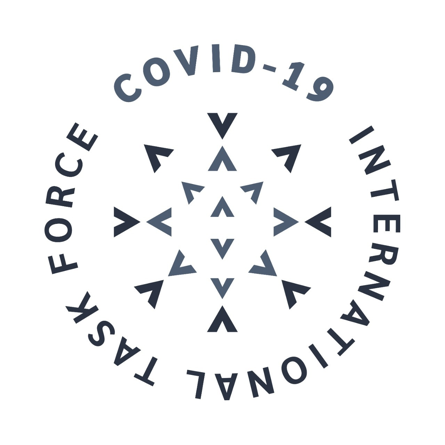 Supplementary materials – table of contents Supplementary appendicesS1 Appendix. Search strategy …………...………………….…….………………………..5S2 Appendix. Member list – InterNetCOVID-19 …………….…...……………………….7S3 Checklist. PRISMA 2009 checklist……………………………………………………..9Supplementary tables…………….………………………………....………………………….12S1 Table. Characteristics of included studies. S2 Table. Characteristics of studies excluded because of overlapping patients.S3 Table. Other excluded studies and reasons for exclusion.S4 Table. Risk of bias assessment of observational studies.S5 Table. Risk of bias assessment of randomized controlled trials.S6 Table. Risk of bias assessment of epidemiological reports. Supplementary figures.………………………….…………………………….………………37S1 Figure. Risk of bias assessment for observational studies.S2 Figure. Risk of bias assessment for epidemiological studies.S3 Figure. Meta-analysis of the incidence of fever (overall COVID 19 patient group)S4 Figure. Meta-analysis of the incidence of fever (severely ill patient group)S5 Figure. Meta-analysis of the incidence of cough (overall COVID 19 patient group)S6 Figure. Meta-analysis of the incidence of cough (severely ill patient group)S7 Figure. Meta-analysis of the incidence of asymptomatic patients (overall COVID 19 patient group)S8 Figure. Meta-analysis of the incidence of mortality (overall COVID 19 patient group) S9 Figure. Meta-analysis of the incidence of mortality (severely ill patient group) S10 Figure. Meta-analysis of the incidence of pneumonia (overall COVID 19 patient group) S11 Figure. Meta-analysis of the incidence of Dyspnea (overall COVID 19 patient group) S12 Figure. Meta-analysis of the incidence of Dyspnea (moderately/severely ill patient group) S13 Figure. Meta-analysis of the incidence of Dyspnea (severely ill patient group)S14 Figure. Meta-analysis of the incidence of Sore throat (overall COVID 19 patient group) S15 Figure. Meta-analysis of the incidence of Sore throat (severely ill patient group) S16 Figure. Meta-analysis of the incidence of Gastrointestinal symptoms (overall COVID 19 patient group)S17 Figure. Meta-analysis of the incidence of gastro-intestinal symptoms (overall COVID 19 patient group) S18 Figure. Meta-analysis of the incidence of gastro-intestinal symptoms (severely ill patient group)S19 Figure. Meta-analysis of the incidence of Fatigue (overall COVID 19 patient groupS20 Figure. Meta-analysis of the incidence of Headache (overall COVID 19 patient group) S21 Figure. Meta-analysis of the incidence of positive CT findingS (overall COVID 19 patient group) S22 Figure. Meta-analysis of the incidence of GGO Unilateral patientsS23 Figure. Meta-analysis of the incidence of any GGO (overall COVID 19 patient group) S24 Figure. Meta-analysis of the incidence of any GGO (severely ill patient group)S25 Figure. Meta-analysis of the incidence of consolidation (overall COVID 19 patient group)  S26 Figure. Meta-analysis of the incidence of consolidation (severely ill patient group) S27 Figure. Meta-analysis of the incidence of septal thickening (overall COVID 19 patient group) S28 Figure. Meta-analysis of the incidence of septal thickening (severely ill patient group) S29 Figure. Meta-analysis of the incidence of low WBC (overall COVID 19 patient group) S30 Figure. Meta-analysis of the incidence of elevated WBC (overall COVID 19 patient group) S31 Figure. Meta-analysis of the incidence of elevated WBC (severely ill patient group) S32 Figure. Meta-analysis of the incidence of low Lymphocytes (overall COVID 19 patient group) S33 Figure. Meta-analysis of the incidence of low Lymphocytes (severely ill patient group) S34 Figure. Meta-analysis of the incidence of overall Lymphocytes levels (severely ill patient group)S35 Figure. Meta-analysis of the incidence of elevated Lymphocytes (overall COVID 19 patient group) S36 Figure. Meta-analysis of the incidence of low Neutrophils (overall COVID 19 patient group) S37 Figure. Meta-analysis of the incidence of low platelets (overall COVID 19 patient group) S38 Figure. Meta-analysis of the incidence of elevated platelets (overall COVID 19 patient group) S39 Figure. Meta-analysis of the incidence of elevated CRP (overall COVID 19 patient group) S40 Figure. Meta-analysis of the incidence of elevated CRP (overall COVID 19 patient group) S41 Figure. Meta-analysis of the incidence of elevated PCT (overall COVID 19 patient group) S42 Figure. Meta-analysis of the incidence of elevated PCT (severely ill patient group) S43 Figure. Meta-analysis of the incidence of elevated IL6 (overall COVID 19 patient group) S44 Figure. Meta-analysis of the incidence of elevated IL6 (severely ill patient group) S45 Figure. Meta-analysis of the incidence of elevated ESR (overall COVID 19 patient group) S46 Figure. Meta-analysis of the incidence of CRP levels (overall COVID 19 patient group)S47 Figure. Meta-analysis of the incidence of elevated ALT (overall COVID 19 patient group) S48 Figure. Meta-analysis of the incidence of elevated ALT (severely ill patient group)S49 Figure. Meta-analysis of the incidence of elevated AST (overall COVID 19 patient group) S50 Figure. Meta-analysis of the incidence of elevated AST (severely ill patient group)S51 Figure. Meta-analysis of the incidence of elevated AST levels in those with high AST (overall COVID 19 patient group) S52 Figure. Meta-analysis of the incidence of high dimer (overall COVID 19 patient group) S53 Figure. Meta-analysis of the incidence of high dimer (severely ill patient group)S54 Figure. Meta-analysis of the incidence of Troponin (overall COVID 19 patient group) S55 Figure. Meta-analysis of the incidence of Dialysis (overall COVID 19 patient group)S56 Figure. Meta-analysis of the incidence of severely ill (overall COVID 19 patient group)S57 Figure. Meta-analysis of the incidence of ECMO (overall COVID 19 patient group) S58 Figure. Meta-analysis of the incidence of ECMO (severely ill patient group) S59 Figure. Meta-analysis of the incidence of invasive ventilation (overall COVID 19 patient group) S60 Figure. Meta-analysis of the incidence of invasive ventilation (severely ill patient group)S61 Figure. Meta-analysis of the incidence of ICU admission (overall COVID 19 patient group)S62 Figure. Meta-analysis of the incidence of ICU admission (severely ill patient group)S63 Figure. Meta-analysis of the incidence of Steroids (overall COVID 19 patient group)S64 Figure. Meta-analysis of the incidence of Steroids (severely ill patient group)S65 Figure. Meta-analysis of the incidence of Immunoglobulin (overall COVID 19 patient group) S66 Figure. Meta-analysis of the incidence of Immunoglobulin (severely ill patient group)S67 Figure. Meta-analysis of the incidence of Antivirals (overall COVID 19 patient group) S68 Figure. Meta-analysis of the incidence of Antiviral (severely ill patient group) S69 Figure. Meta-analysis of the incidence of Antibiotic (overall COVID 19 patient group) S70 Figure. Meta-analysis of the incidence of Antibiotic (severely ill patient group) S71 Figure.  Meta-analysis of the incidence of non-invasive ventilation (overall COVID 19 patient group)S72 Figure. Meta-analysis of the incidence of non-invasive ventilation (severely ill patient group) S73 Figure. Meta-analysis of the incidence of Oxygen therapy (overall COVID 19 patient group) S74 Figure. Meta-analysis of the incidence of age (overall COVID 19 patient group) S75 Figure. Meta-analysis of the incidence of age (severely ill patient group)S76 Figure. Meta-analysis of the incidence of Sex (overall COVID 19 patient group) S77 Figure. Meta-analysis of the incidence of Sex (severely ill patient group)S78 Figure. Meta-analysis of the incidence of incubation time (overall COVID 19 patient group) S79 Figure. Meta-analysis of the incidence of incubation time (severely ill patient group) S80 Figure. Meta-analysis of the incidence of length of hospital stay (overall COVID 19 patient groupSupplementary appendicesS1 Appendix. Search StrategyPubMed - Inception up to Mar/22/2020(((((coronavirus[MeSH Terms]) OR coronaviruSinfections[MeSH Terms]) OR "betacoronavirus"[MeSH Terms]) OR "betacoronaviruS1"[MeSH Terms]) OR (CoronaviruseSOR “CoronaviruSInfection” OR "COVID-19" OR “CoronaviruSInfection Disease 2019” OR “2019 Novel CoronaviruSInfection” OR “2019-nCoV Infection” OR “2019 nCoV Infection” OR “2019-nCoV Infections” OR Betacoronavirus* OR “Novel CoronaviruSPneumonia” OR “2019 novel coronavirus" OR “coronaviruSdisease 2019” OR “nCoV” OR covid* OR “bat coronavirus”)) Limit: From 20200219-20200322Embase (Elsevier) - Inception up to Mar/22/2020'coronavirinae'/exp OR 'betacoronavirus'/exp OR 'betacoronaviruS1'/exp OR coronaviruseSOR 'coronaviruSinfection'/exp OR 'coronaviruSinfection' OR 'covid-19' OR 'coronaviruSinfection disease 2019' OR '2019 novel coronaviruSinfection' OR '2019-ncov infection' OR '2019 ncov infection' OR '2019-ncov infections' OR betacoronavirus* OR 'novel coronaviruSpneumonia' OR '2019 novel coronavirus'/exp OR '2019 novel coronavirus' OR 'coronaviruSdisease 2019' OR 'ncov' OR covid* OR “bat coronavirus”Limit: Publication yearSfrom 20200219-20200322Limit: [Embase not in MEDLINE]Latin American and Caribbean Center on Health ScienceSInformation (LILACS) - Inception up to Mar/22/2020MH:("CoronaviruSInfection") OR ("InfeccioneSpor Coronavirus") OR ("InfecçõeSpor Coronavirus") OR ("CoronaviruSInfection") OR ("Infection, Coronavirus") OR ("Infections, Coronavirus") OR "Coronavirus" OR "Coronavirus" OR "Coronavirus" OR “bat coronavirus” OR MH:C02.782.600.550.200$ OR MH:B04.820.504.540.150$Publication date 20200219-20200322d.ScopuS (Elsevier) - Inception up to Mar/22/2020( "coronavirus" OR  "coronaviruSinfections"  OR  "betacoronavirus"  OR  "betacoronaviruS1"  OR  "coronaviruses"  OR  "CoronaviruSInfection"  OR  "COVID-19"  OR  "CoronaviruSInfection Disease 2019"  OR  "2019 Novel CoronaviruSInfection"  OR  "2019-nCoV Infection"  OR  "2019 nCoV Infection"  OR  "2019-nCoV Infections"  OR  "betacoronavirus*"  OR  "Novel CoronaviruSPneumonia"  OR  "2019 novel coronavirus"  OR  "coronaviruSdisease 2019"  OR  "nCoV"  OR  "covid"  OR  "coronavirinae" OR “bat coronavirus”) AND NOT  INDEX ( medline )  AND   Publication date limit March 2020e. Cochrane CENTRAL - Inception up to Mar/22/2020(MeSH descriptor: [Coronavirus] explode all treeSOR MeSH descriptor: [Betacoronavirus] explode all treesOR MeSH descriptor: [CoronaviruSInfections] explode all treeSOR Coronavirus* OR betacoronavirus* OR nCoV* OR novel coronavirus* OR novel corona viruSOR covid* OR “bat coronavirus”)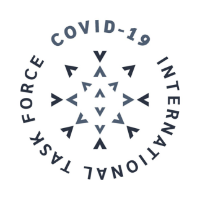 S3. Checklist. PRISMA 2009 checklistFrom:  Moher D, Liberati A, Tetzlaff J, Altman DG, The PRISMA Group (2009). Preferred Reporting Items for Systematic Reviews and Meta-Analyses: The PRISMA Statement. PLoSMed 6(7): e1000097. doi:10.1371/journal.pmed1000097 Supplementary tablesS1 Table. Characteristics of included studies. (a) case series, (b) prospective consecutive case series, (c) retrospective consecutive case serieS (d) epidemiological report, (e) RCT, (f) narrative report, S2 Table. Characteristics of studieSexcluded because of overlapping patients.S3 Table. Other excluded studies and reasons for exclusion.S4 Table. Risk of bias assessment of observational studies.Legend: 0 = No; 1 = Yes; NA = Not applicable. * The risk of biastool iSnot applicable for these studies. DomainS associated with casualty (“WaSthere a challenge/rechallenge phenomenon?” And “WaSthere a dose–response effect?”) were removed because of no applicability to our study question.S5 Table. Risk of bias assessment of randomized controlled trials.S6 Table. Risk of bias assessment of epidemiological reports. Supplementary figures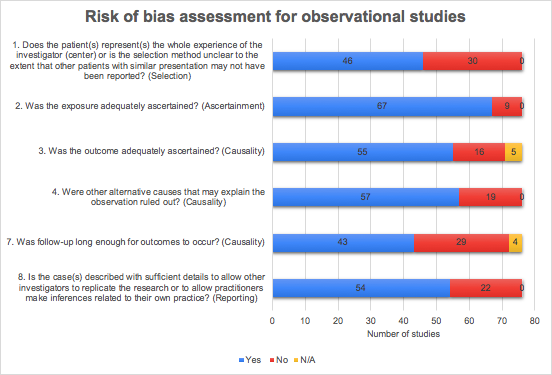 S1 Figure. Risk of bias assessment for observation studies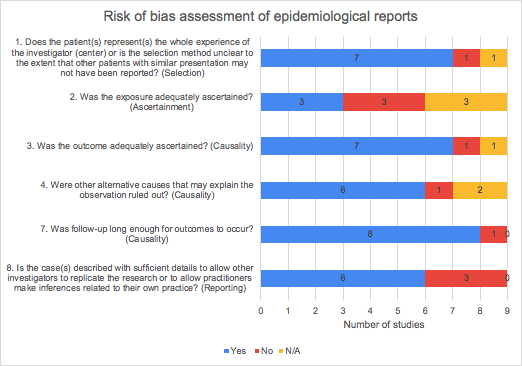 S2 Figure. Risk of bias assessment for epidemiological studies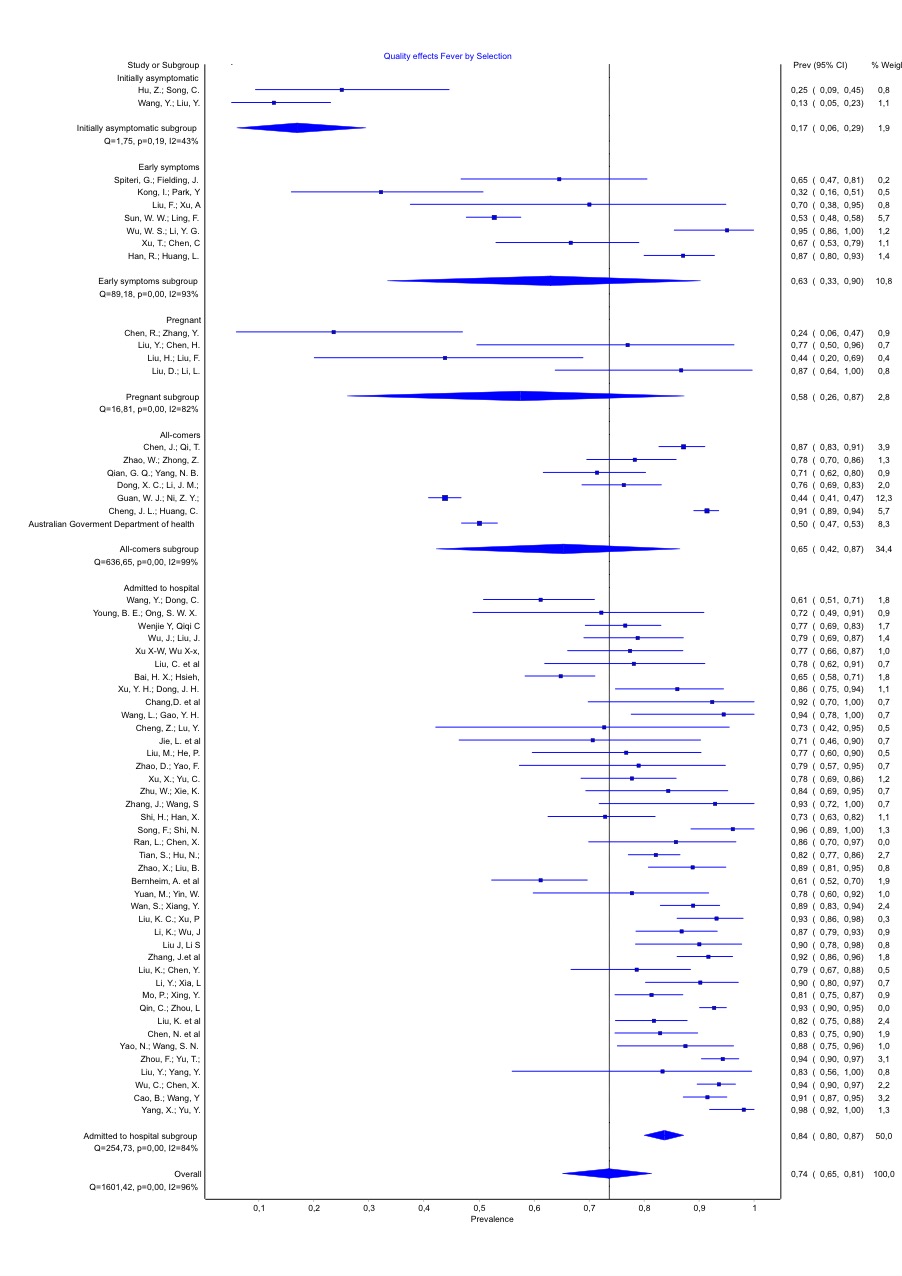 S3 Figure.  Meta-analysis of the incidence of fever. Overall COVID 19 patient group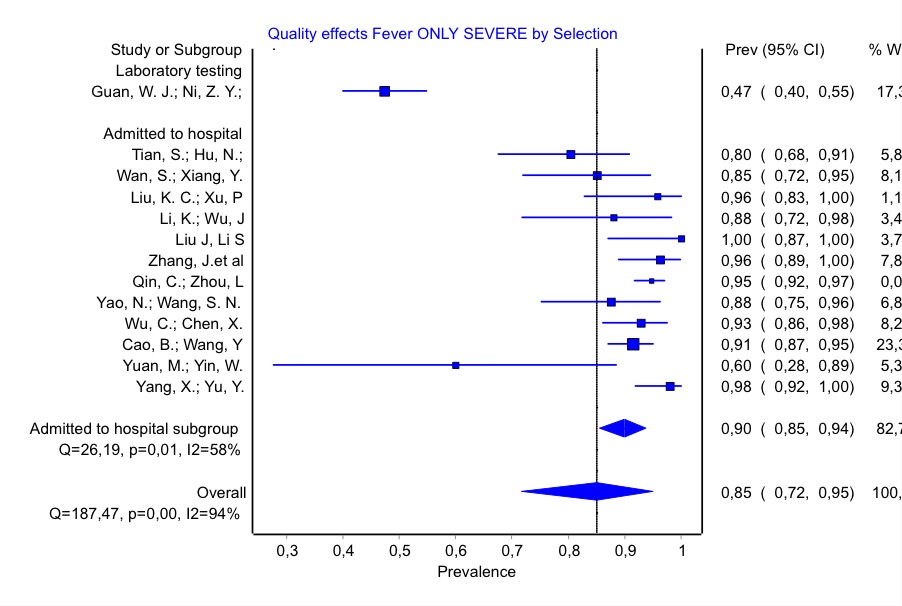 S4 Figure. Meta-analysis of the incidence of fever. Severely ill patient group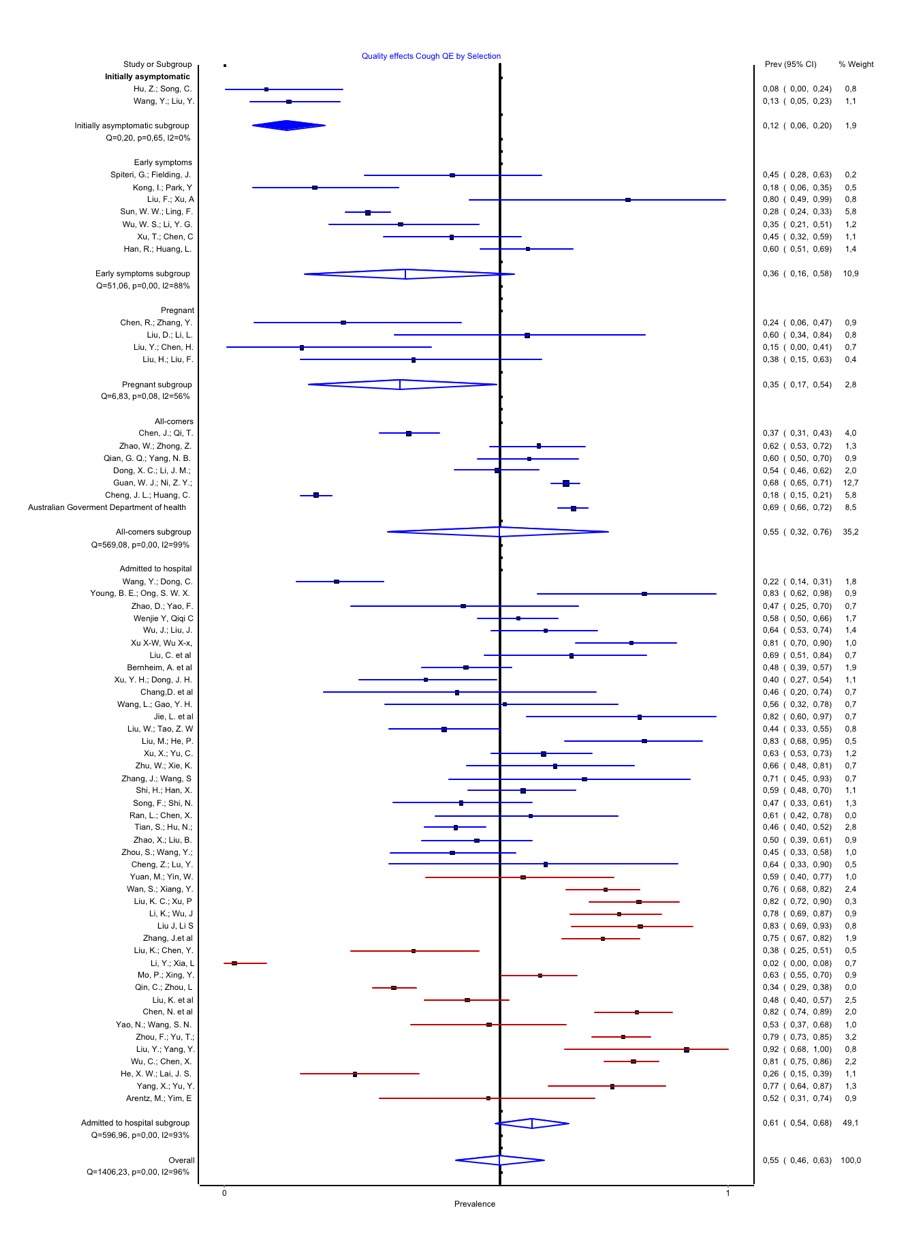 S5 Figure. Meta-analysis of the incidence of cough. Overall COVID 19 patient group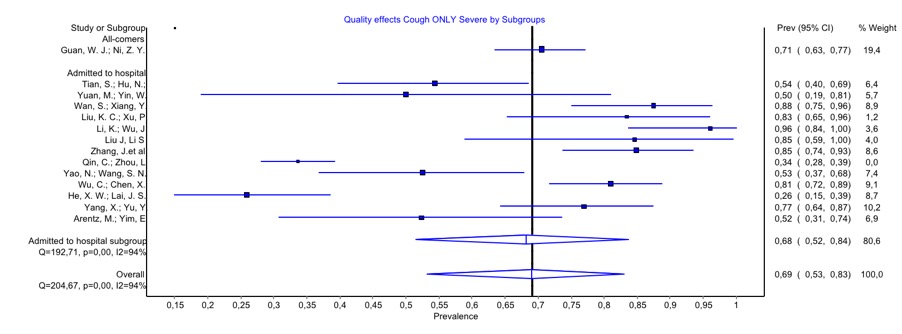 S6 Figure. Meta-analysis of the incidence of cough. Severely ill patient group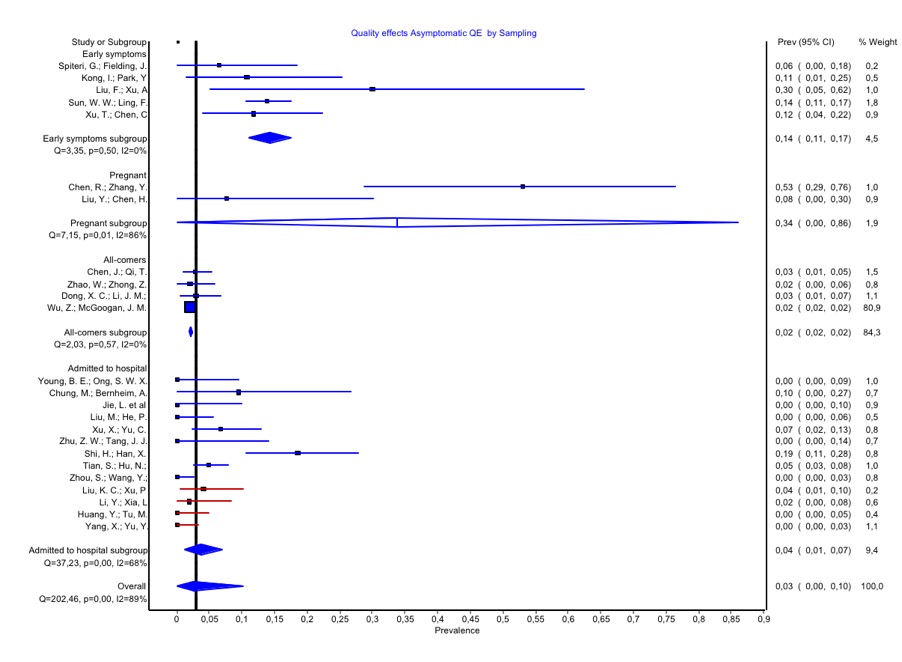 S7 Figure. Meta-analysis of the incidence of asymptomatic patients. Overall COVID 19 patient group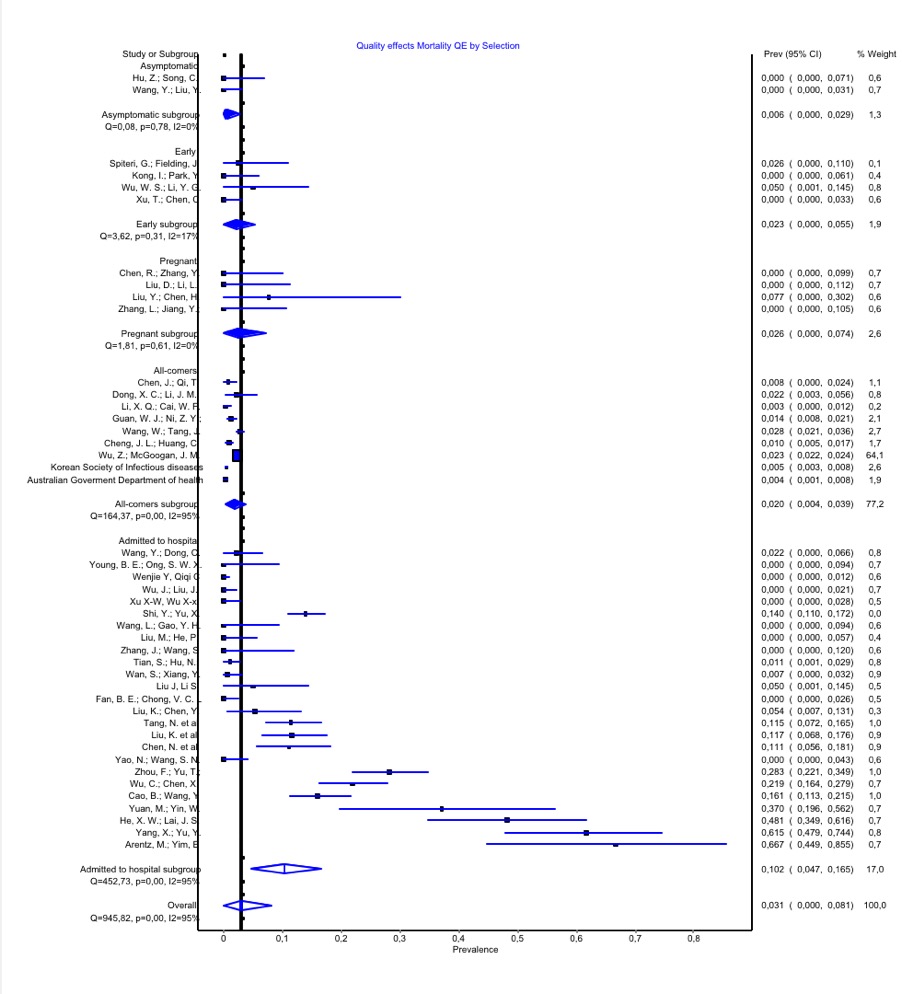 S8 Figure. Meta-analysis of the incidence of mortality. Overall COVID 19 patient group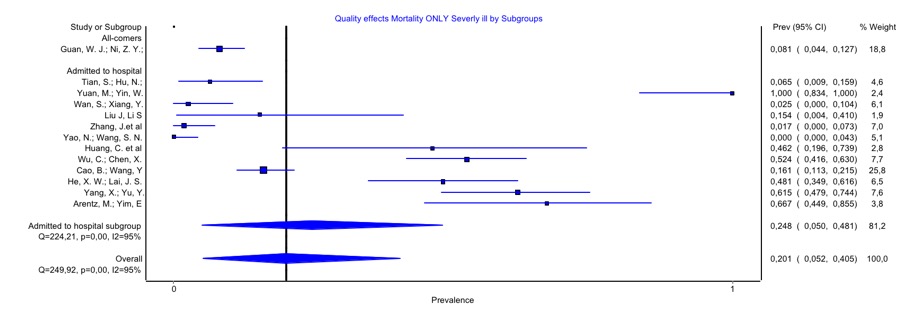 S9 Figure. Meta-analysis of the incidence of mortality. Severely ill patient group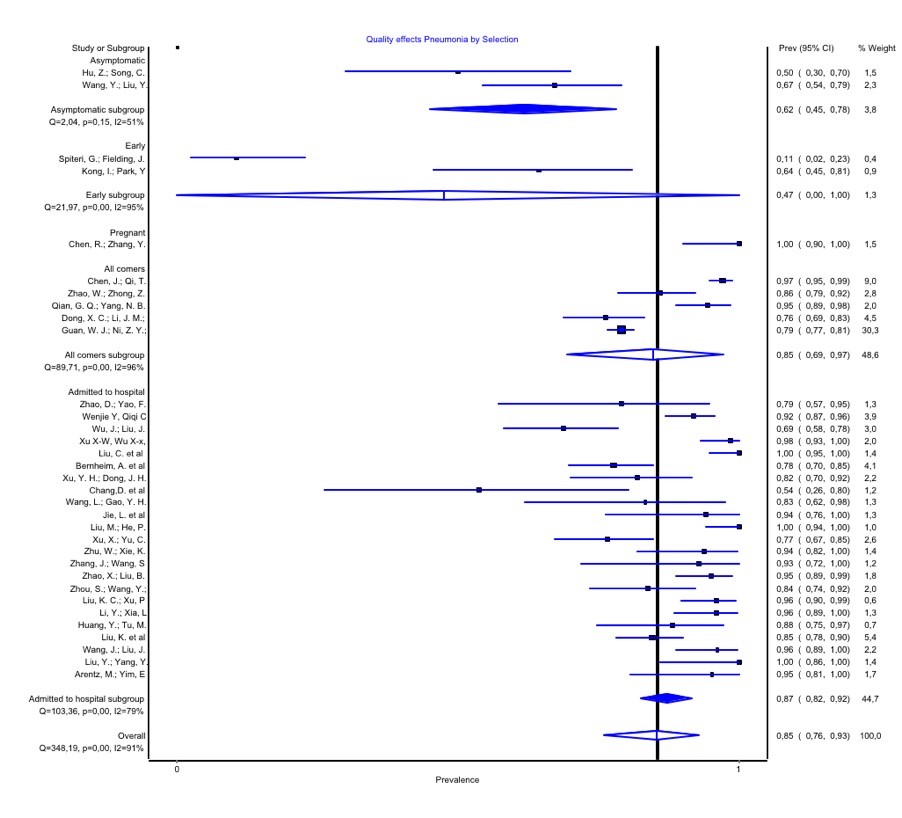 S10 Figure. Meta-analysis of the incidence of pneumonia. Overall COVID 19 patient group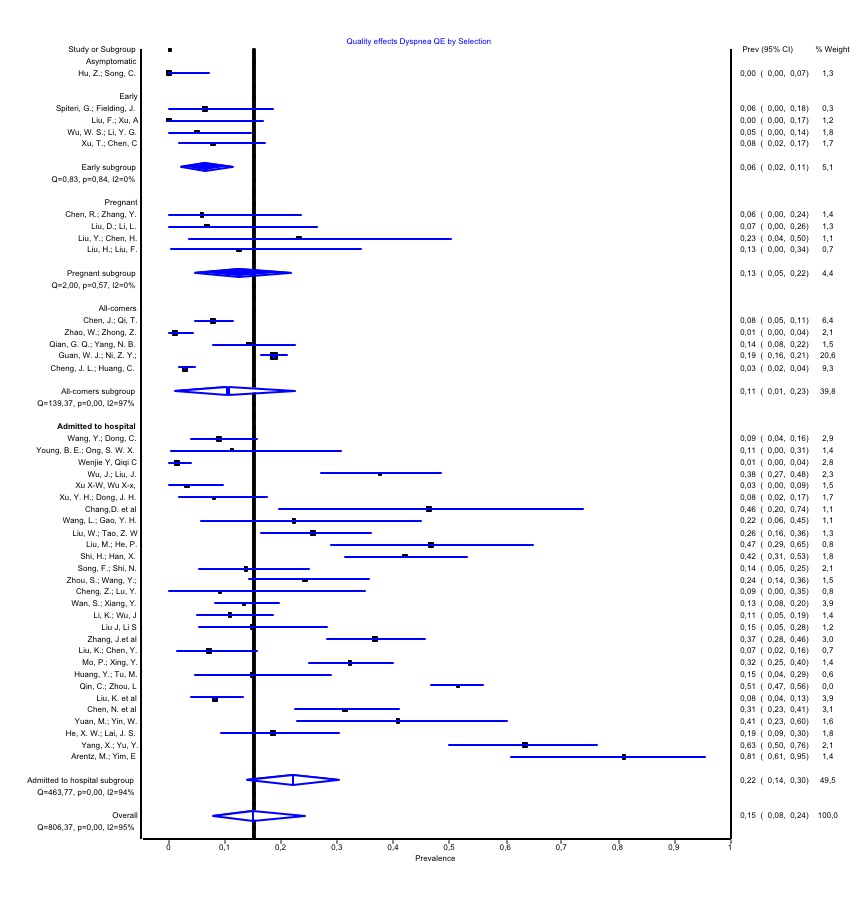 S11 Figure. Meta-analysis of the incidence of Dyspnea. Overall COVID 19 patient group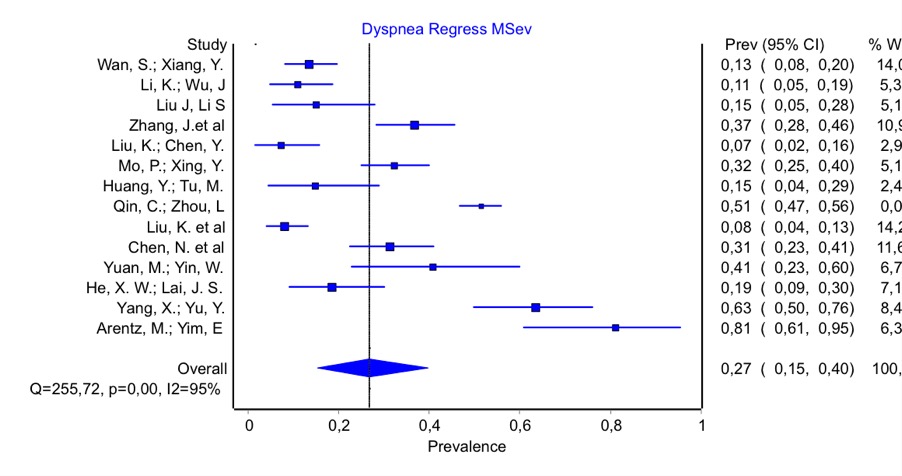 S12 Figure. Meta-analysis of the incidence of Dyspnea Moderately/severely ill patient group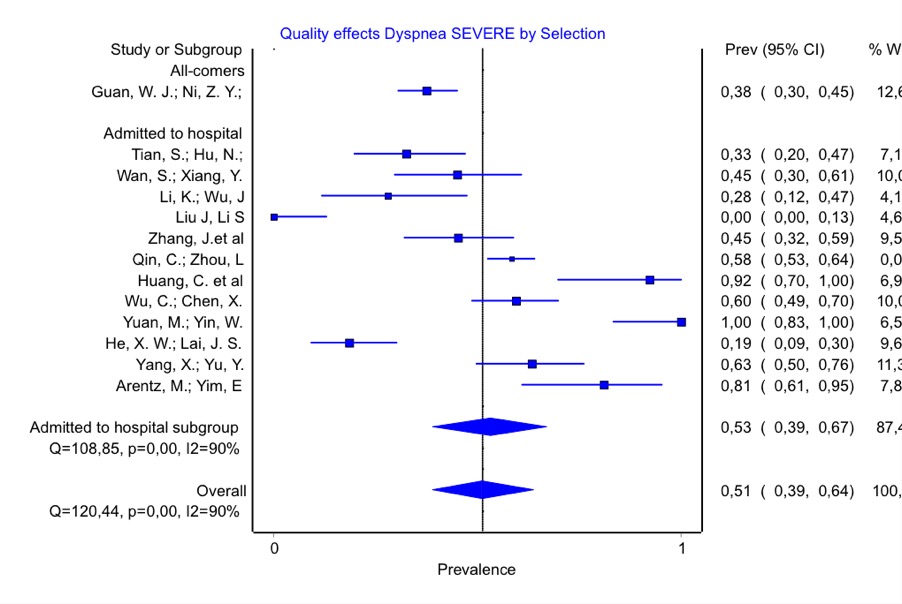 S13 Figure. Meta-analysis of the incidence of Dyspnea. Severely ill patient group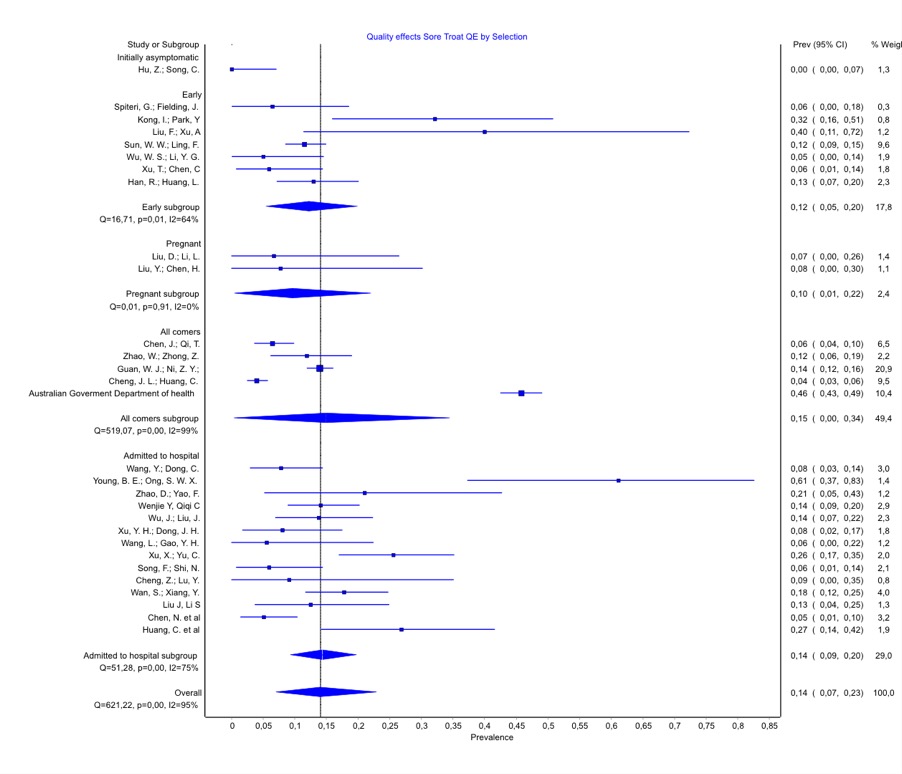 S14 Figure. Meta-analysis of the incidence of Sore throat. Overall COVID 19 patient group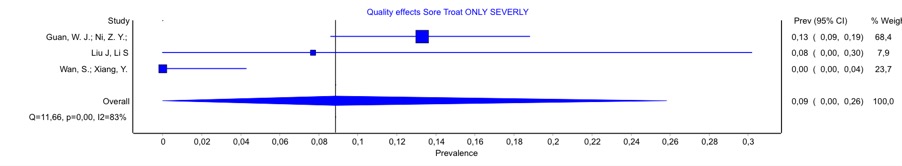 S15 Figure. Meta-analysis of the incidence of Sore throat.  Severely ill patient group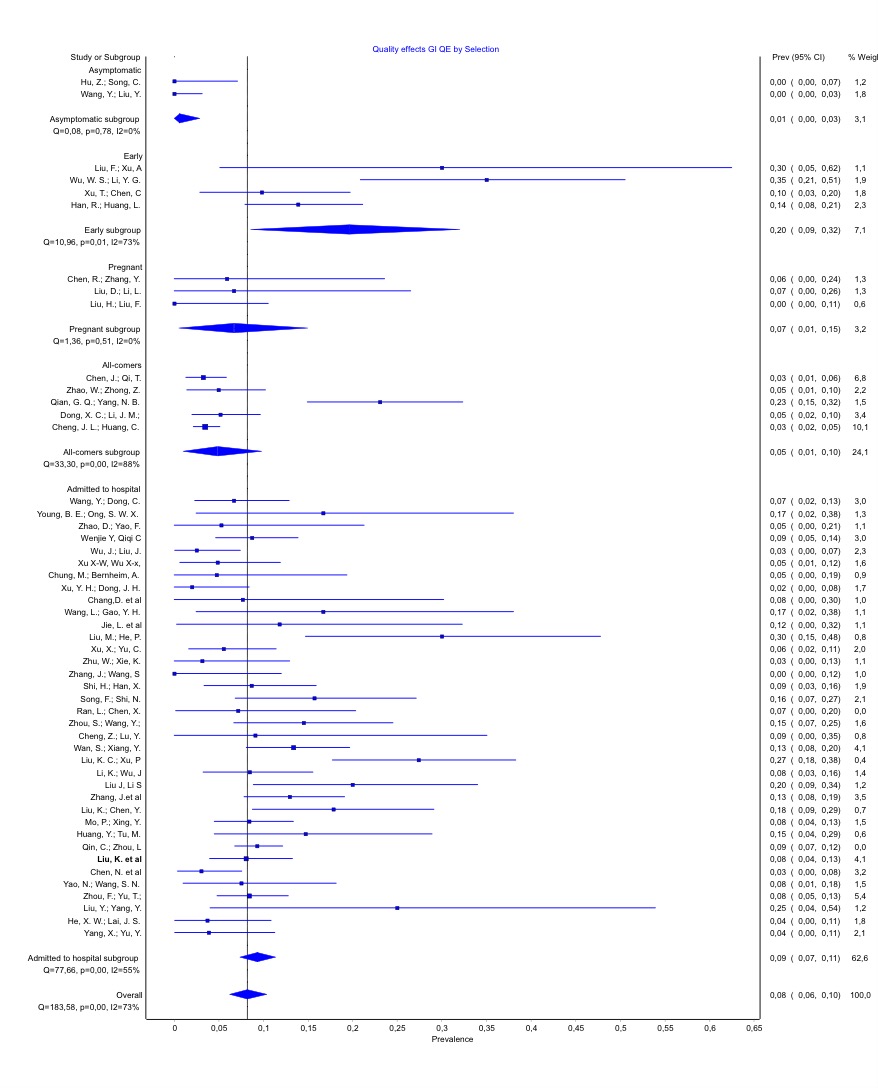 S16 Figure. Meta-analysis of the incidence of Gastro intestinal symptoms. Overall COVID 19 patient group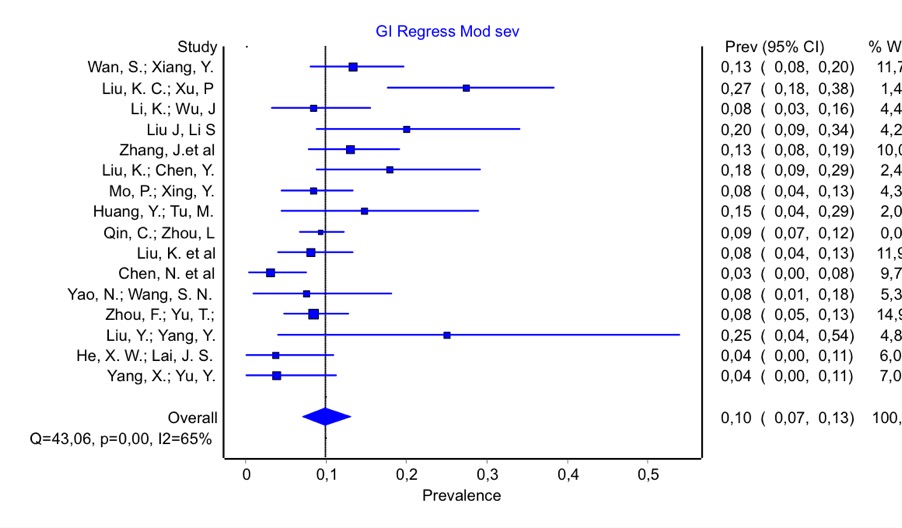 S17 Figure. Meta-analysis of the incidence of gastro-intestinal symptoms. Overall COVID 19 patient group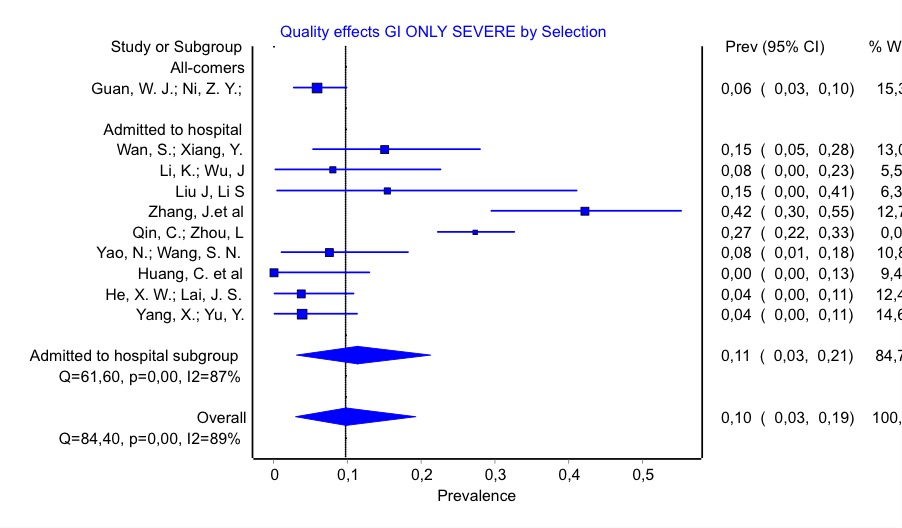 S18 Figure. Meta-analysis of the incidence of gastro-intestinal symptoms. Severely ill patient group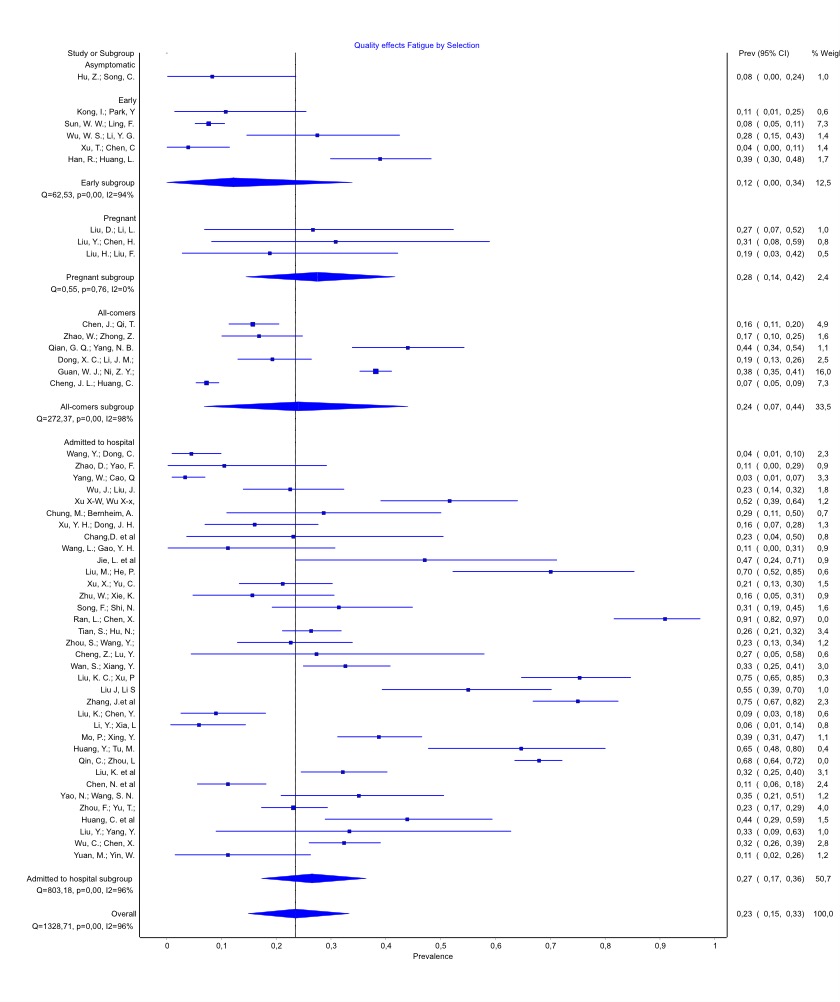 S19 Figure. Meta-analysis of the incidence of Fatigue. Overall COVID 19 patient group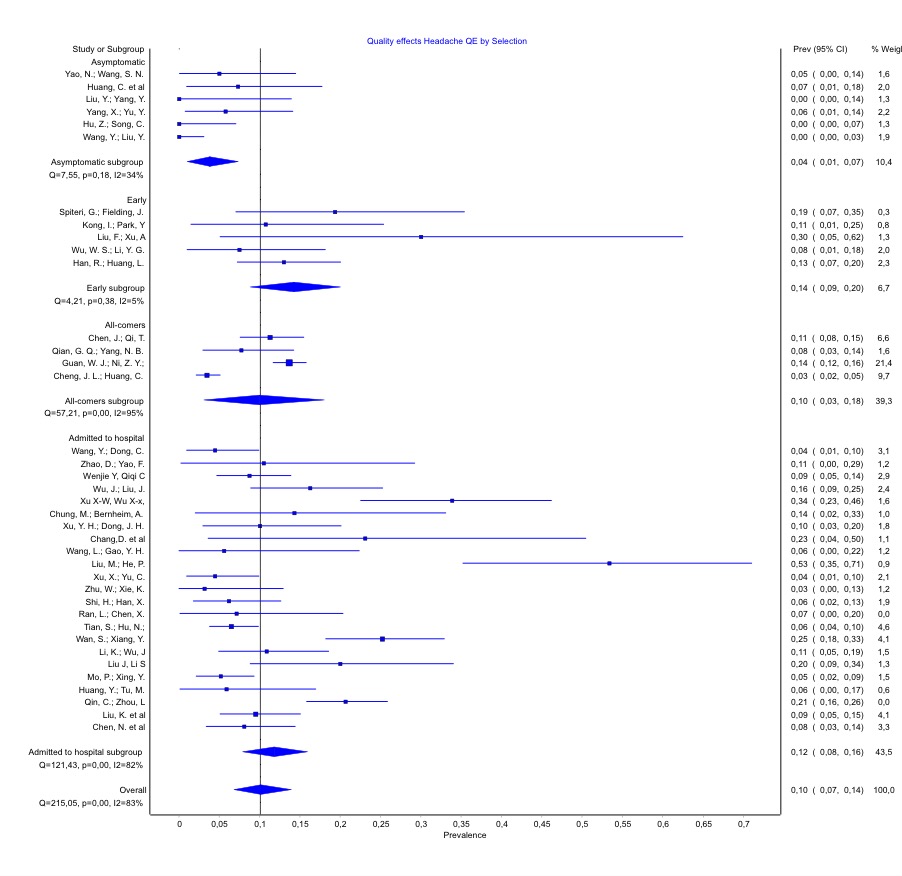 S20 Figure. Meta-analysis of the incidence of Headache.  Overall COVID 19 patient group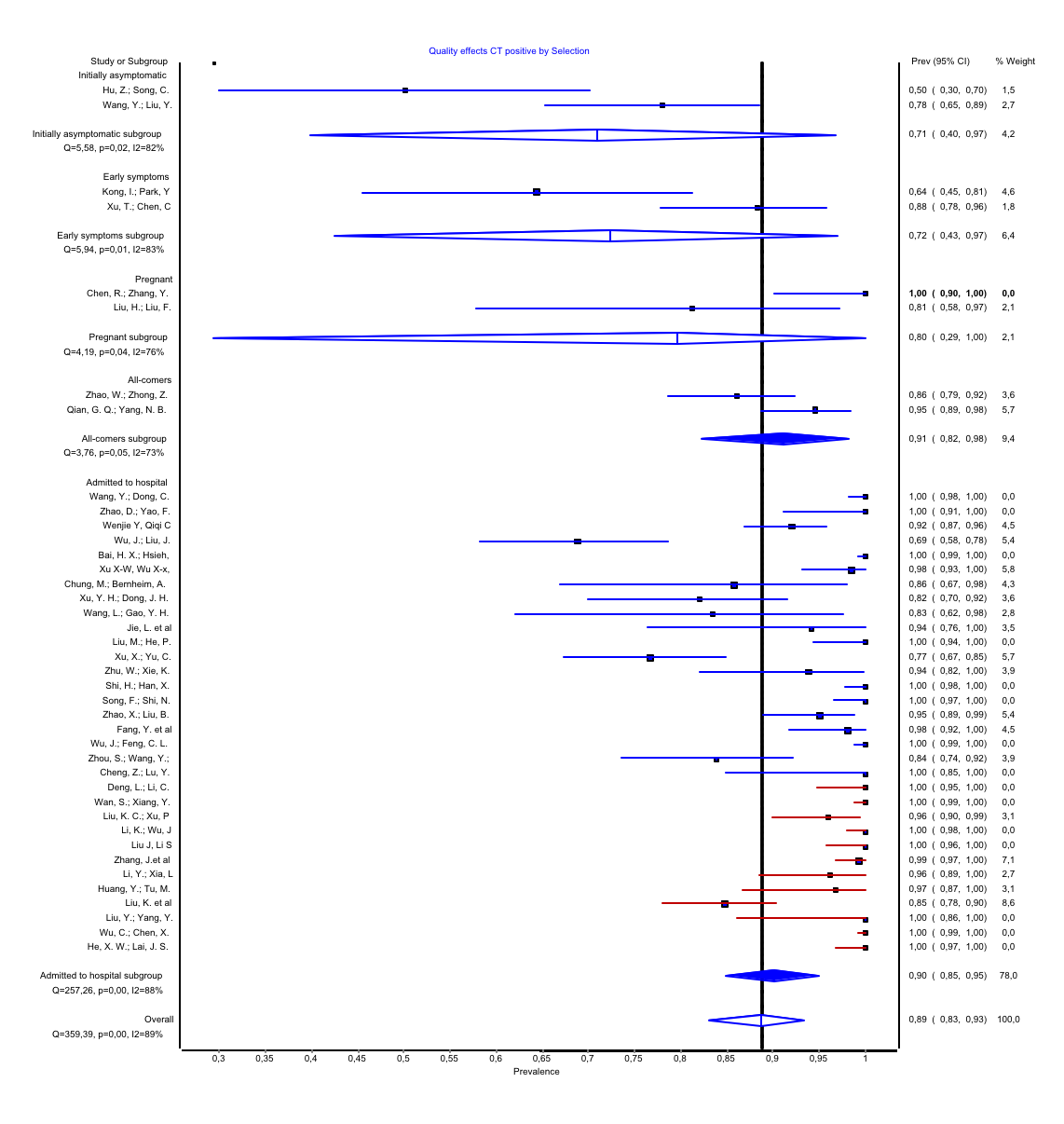 S21 Figure. Meta-analysis of the incidence of positive CT findings. Overall COVID 19 patient group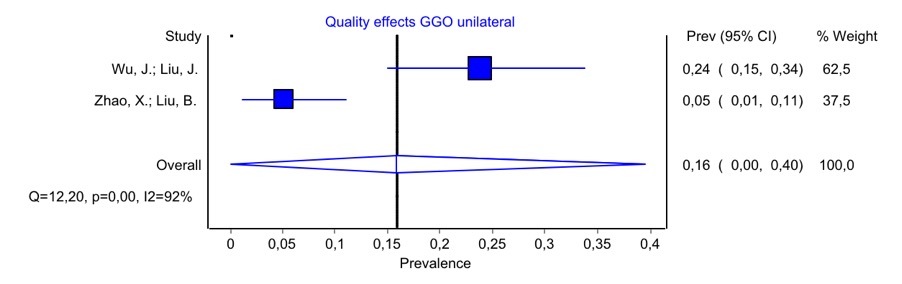 S22 Figure. Meta-analysis of the incidence of GGO Unilateral patients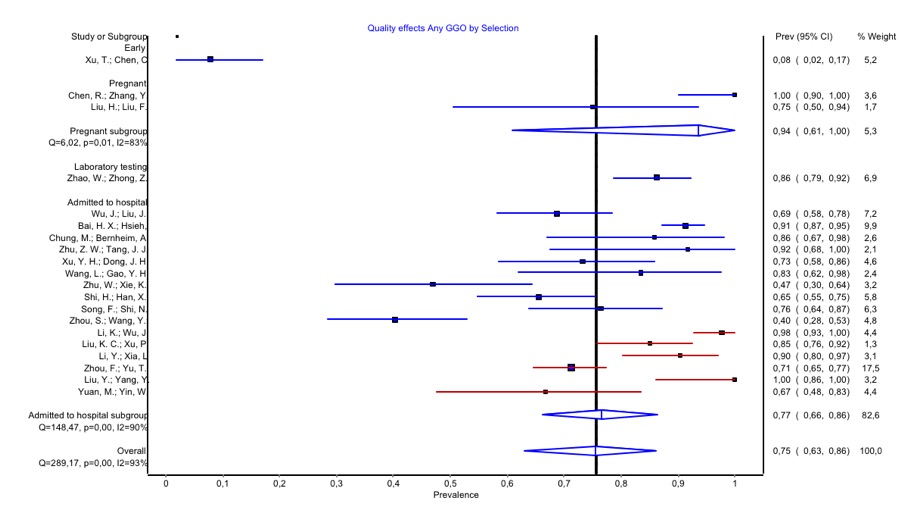 S23 Figure. Meta-analysis of the incidence of any GGO. Overall COVID 19 patient group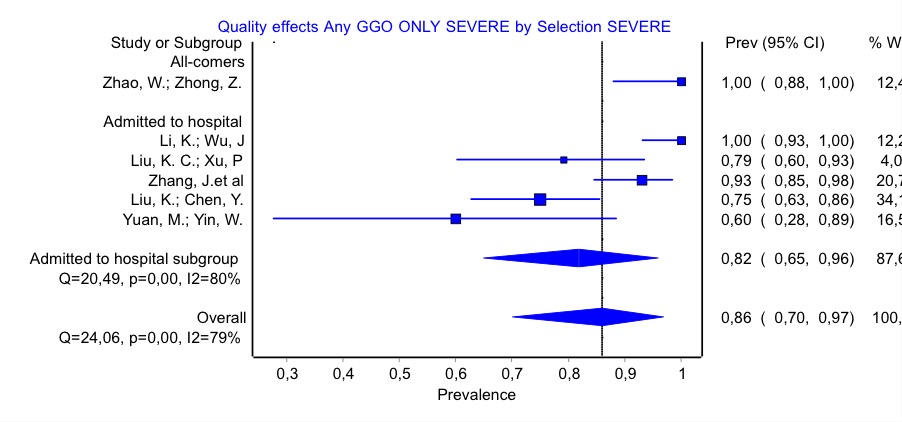 S24 Figure. Meta-analysis of the incidence of any GGO. Sseverely ill patient group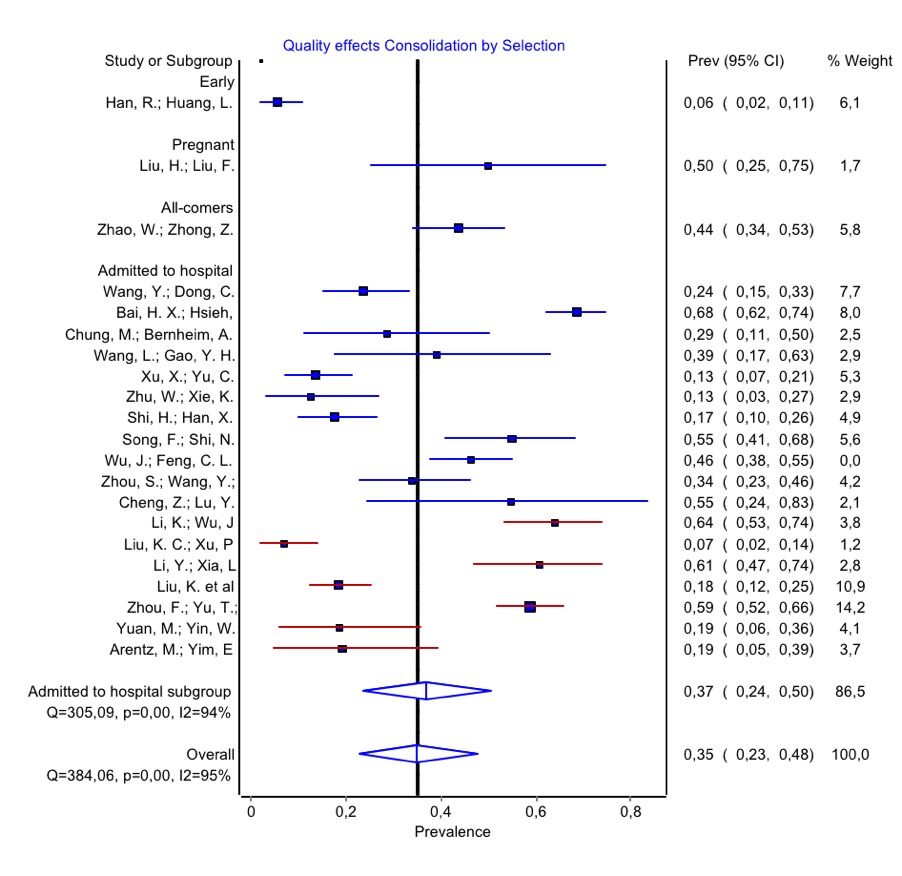 S25 Figure. Meta-analysis of the incidence of consolidation. Overall COVID 19 patient group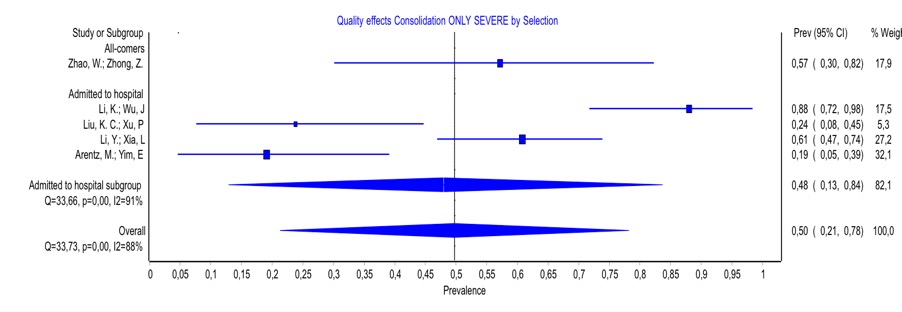 S26 Figure. Meta-analysis of the incidence of consolidation. Severely ill patient group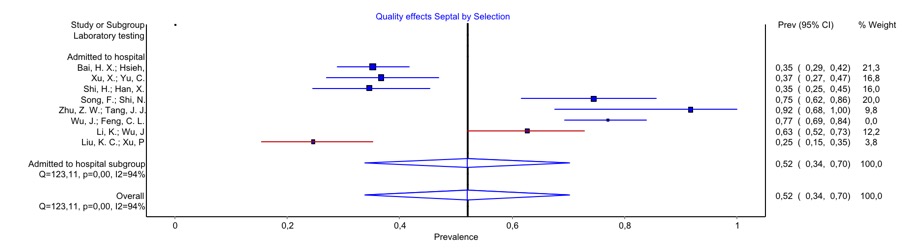 S27 Figure. Meta-analysis of the incidence of septal thickening. Overall COVID 19 patient group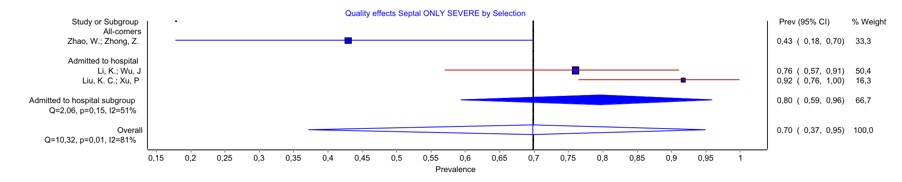 S28 Figure. Meta-analysis of the incidence of septal thickening. severely ill patient group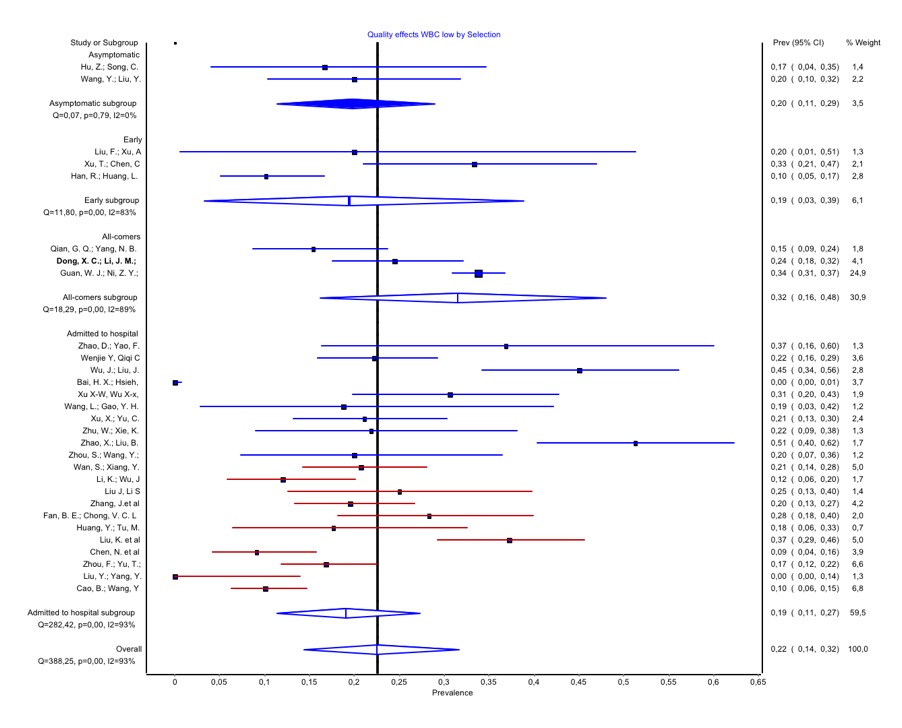 S29 Figure. Meta-analysis of the incidence of low WBC. Overall COVID 19 patient group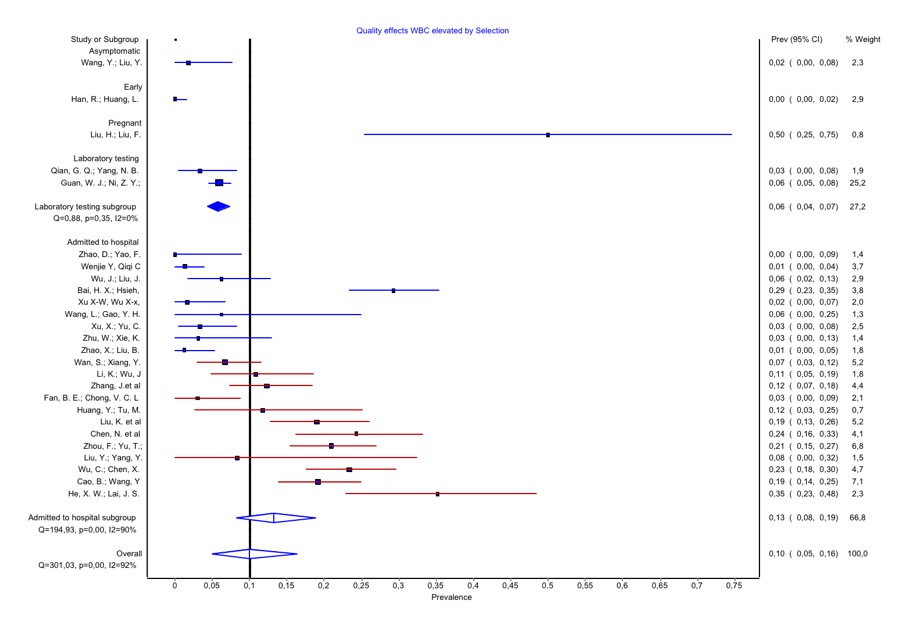 S30 Figure. Meta-analysis of the incidence of elevated WBC. Overall COVID 19 patient group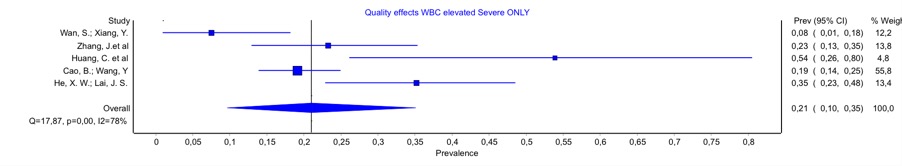 S31 Figure. Meta-analysis of the incidence of elevated WBC. Severely ill patient group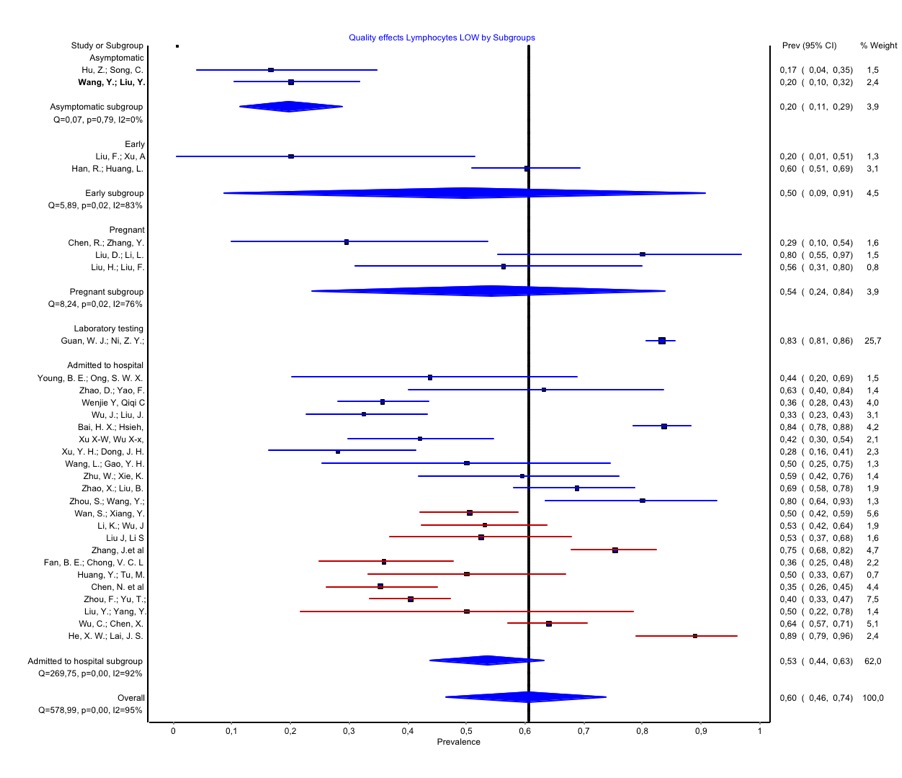 S32 Figure. Meta-analysis of the incidence of low Lymphocytes. Overall COVID 19 patient group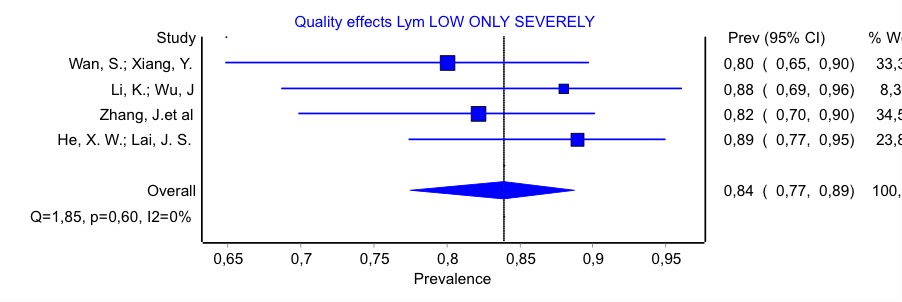 S33 Figure. Meta-analysis of the incidence of low Lymphocytes. Severely ill patient group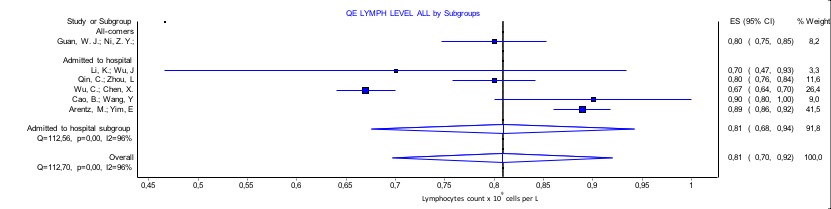 S34 Figure. Meta-analysis of the incidence of overall Lymphocyteslevels. Severely ill patient group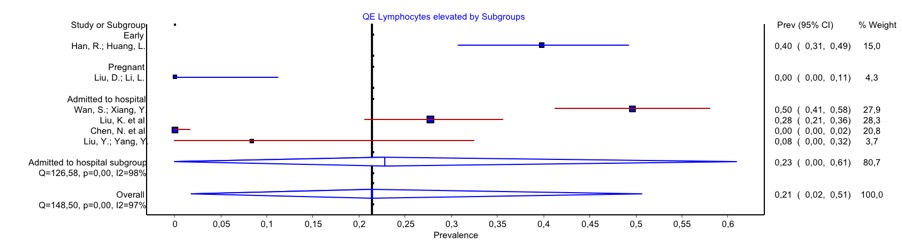 S35 Figure. Meta-analysis of the incidence of elevated Lymphocytes. Overall COVID 19 patient group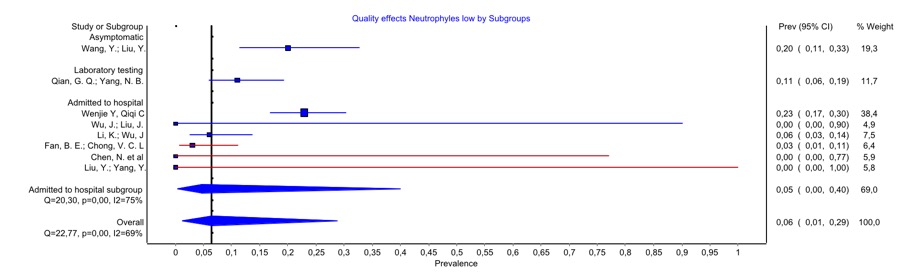 S36 Figure. Meta-analysis of the incidence of low Neutrophils. Overall COVID 19 patient group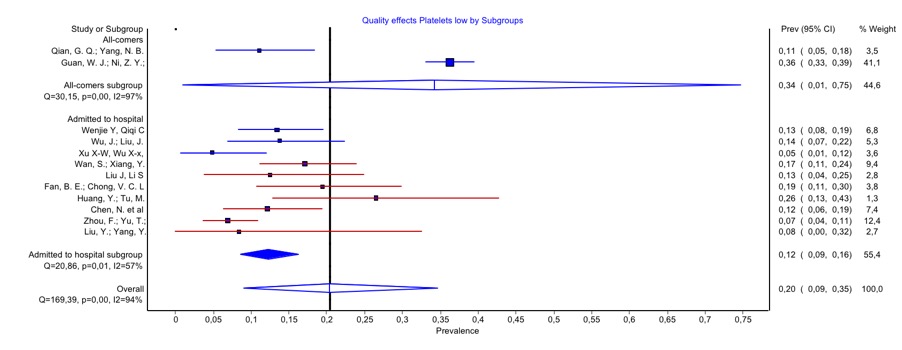 S37 Figure. Meta-analysis of the incidence of low platelets. Overall COVID 19 patient group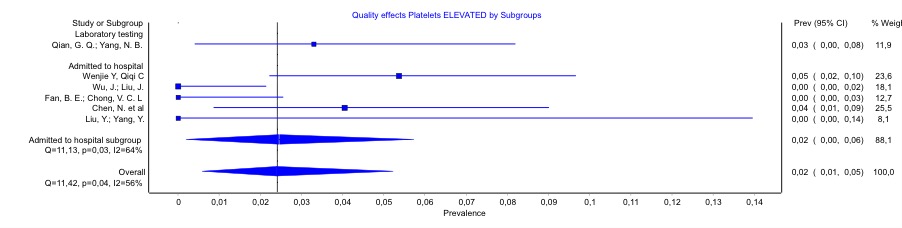 S38 Figure. Meta-analysis of the incidence of elevated platelets. Overall COVID 19 patient group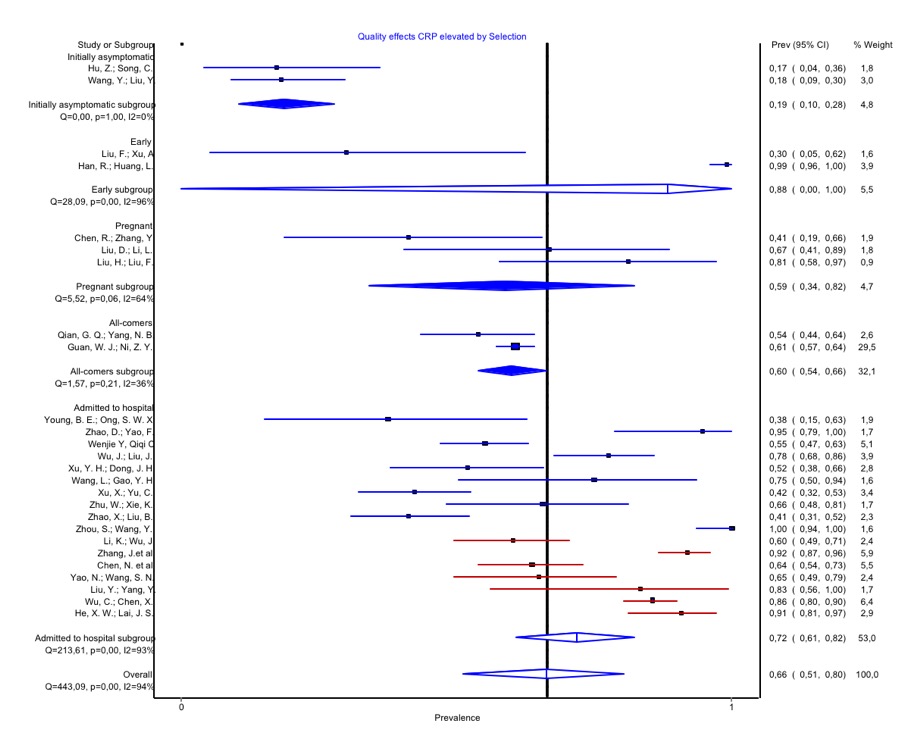 S39 Figure. Meta-analysis of the incidence of elevated CRP. Overall COVID 19 patient group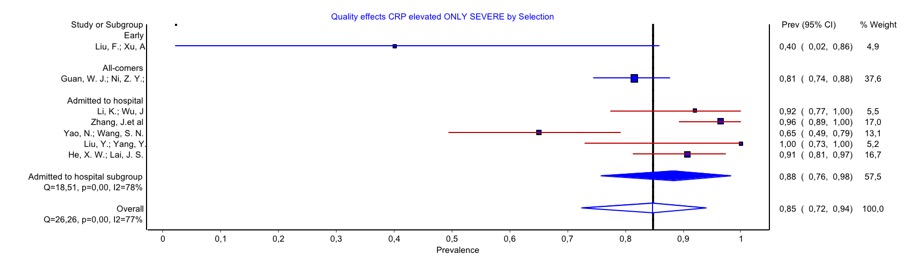 S40 Figure. Meta-analysis of the incidence of elevated CRP. Overall COVID 19 patient group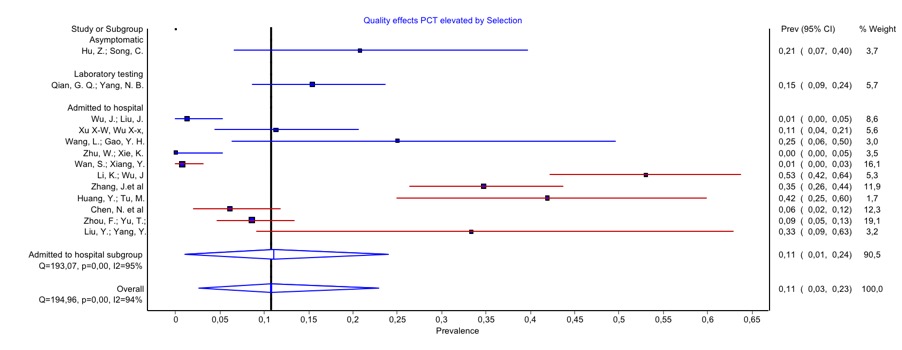 S41 Figure. Meta-analysis of the incidence of elevated PCT. Overall COVID 19 patient group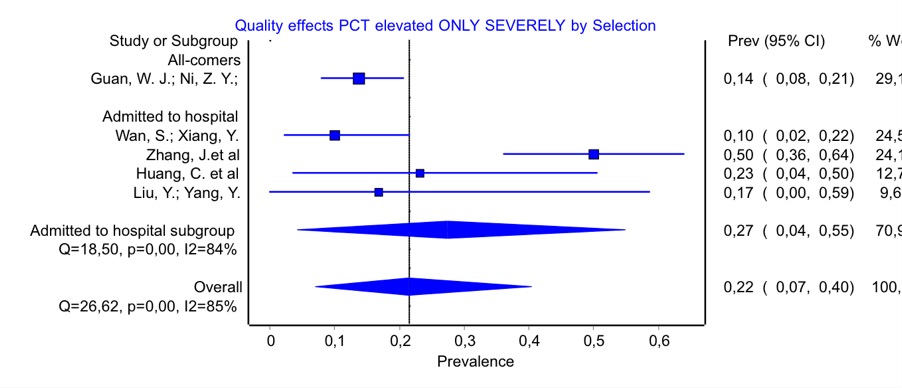 S42 Figure. Meta-analysis of the incidence of elevated PCT. Severely ill patient group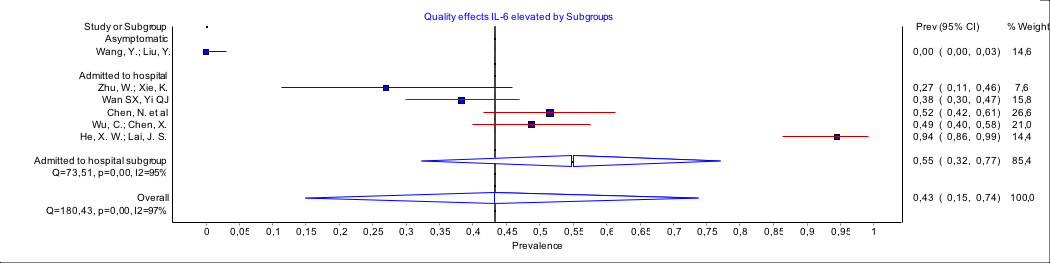 S43 Figure. Meta-analysis of the incidence of elevated IL6. Overall COVID 19 patient group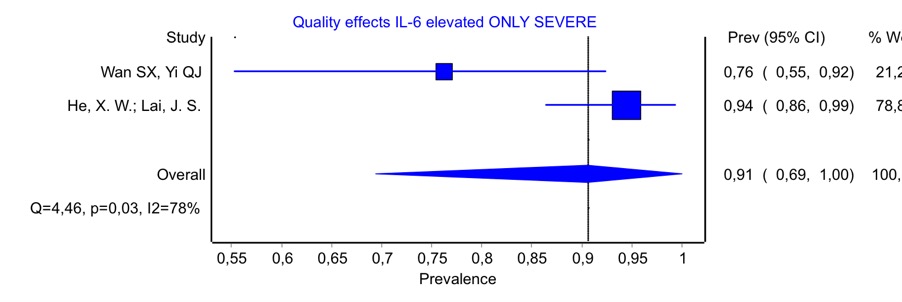 S44 Figure. Meta-analysis of the incidence of elevated IL. Severely ill patient group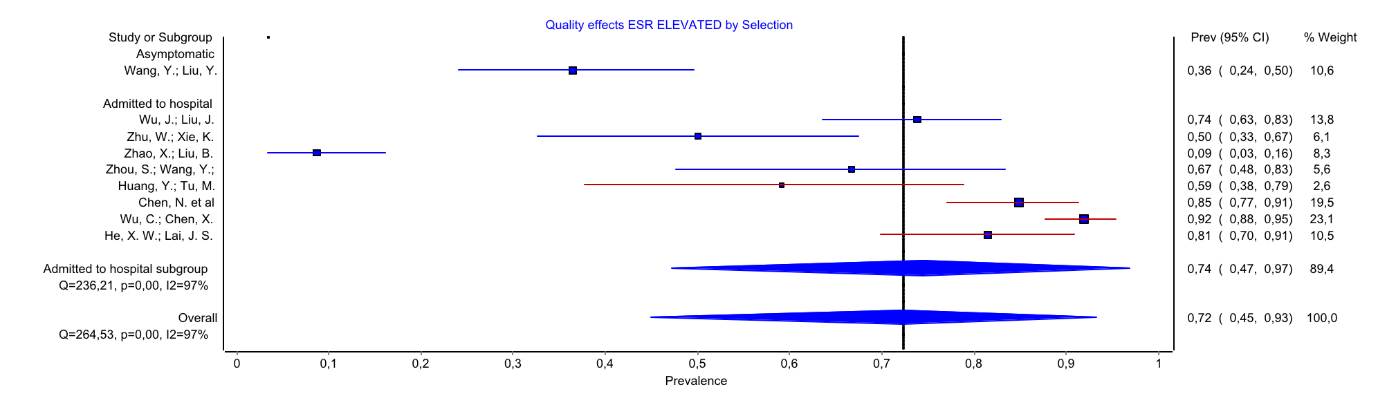 S45 Figure. Meta-analysis of the incidence of elevated ESR. Overall COVID 19 patient group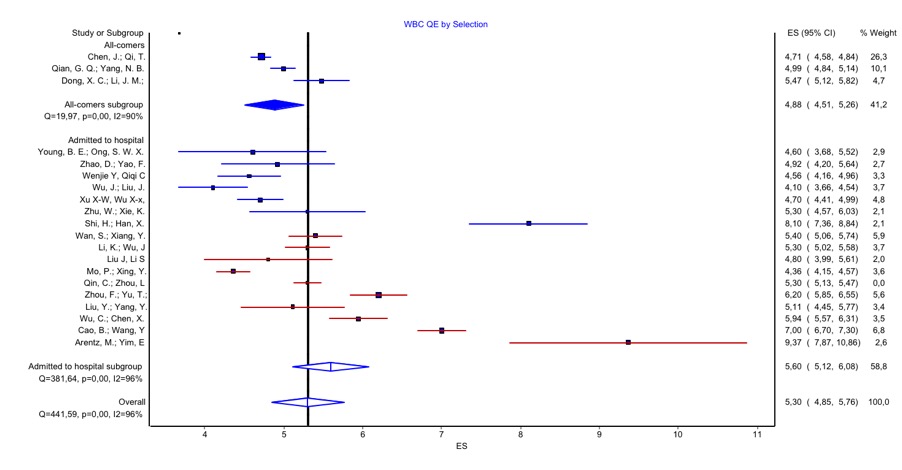 S46 Figure. Meta-analysis of the incidence of CRP levels. Overall COVID 19 patient group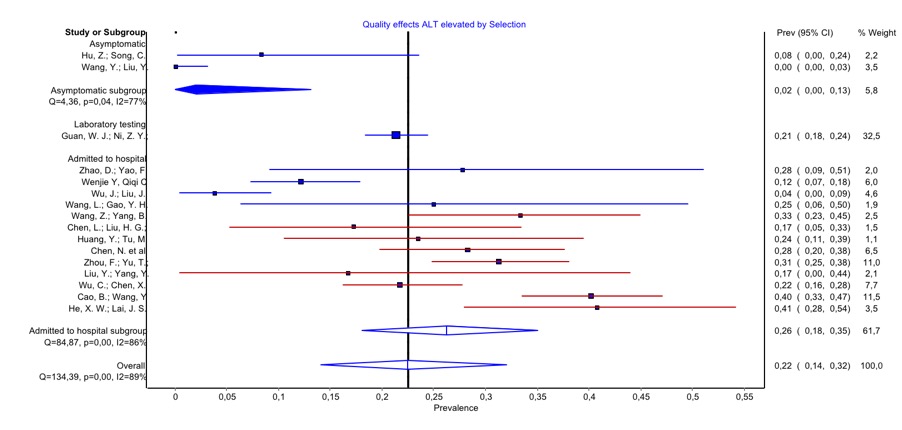 S47 Figure. Meta-analysis of the incidence of elevated ALT. Overall COVID 19 patient group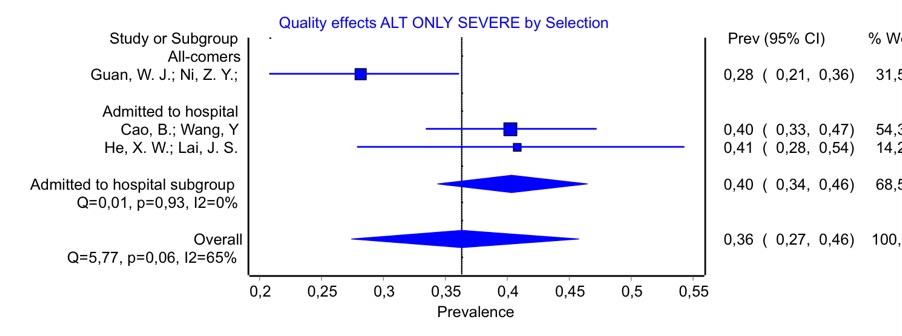 S48 Figure. Meta-analysis of the incidence of elevated ALT. Severely ill patient group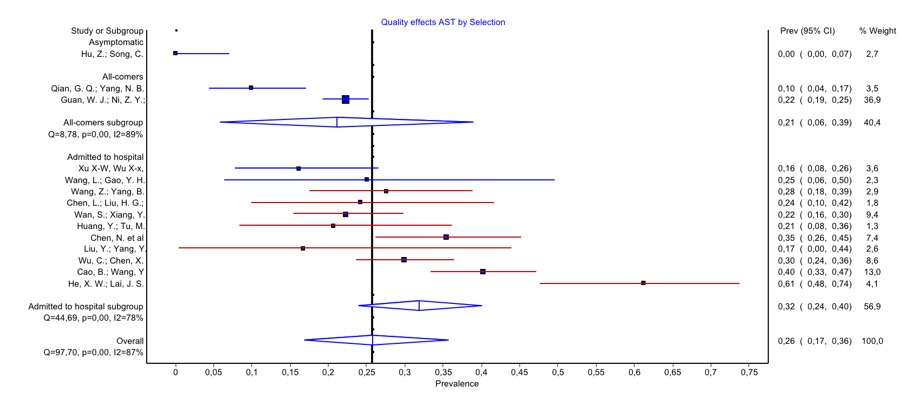 S49 Figure. Meta-analysis of the incidence of elevated AST. Overall COVID 19 patient group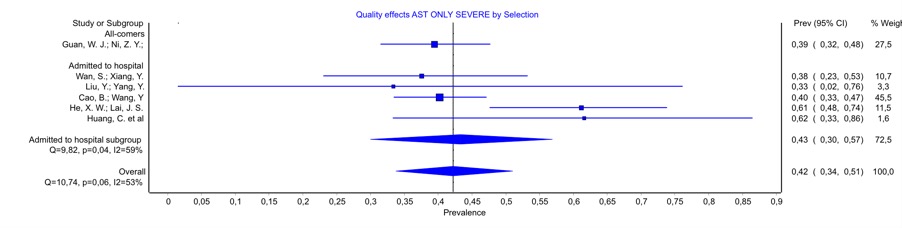 S50 Figure. Meta-analysis of the incidence of elevated AST. Severely ill patient group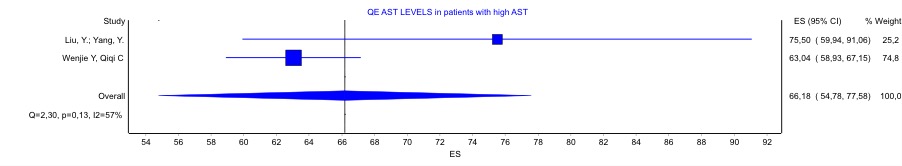 S51 Figure. Meta-analysis of the incidence of elevated AST levelSin those with high AST. Overall COVID 19 patient group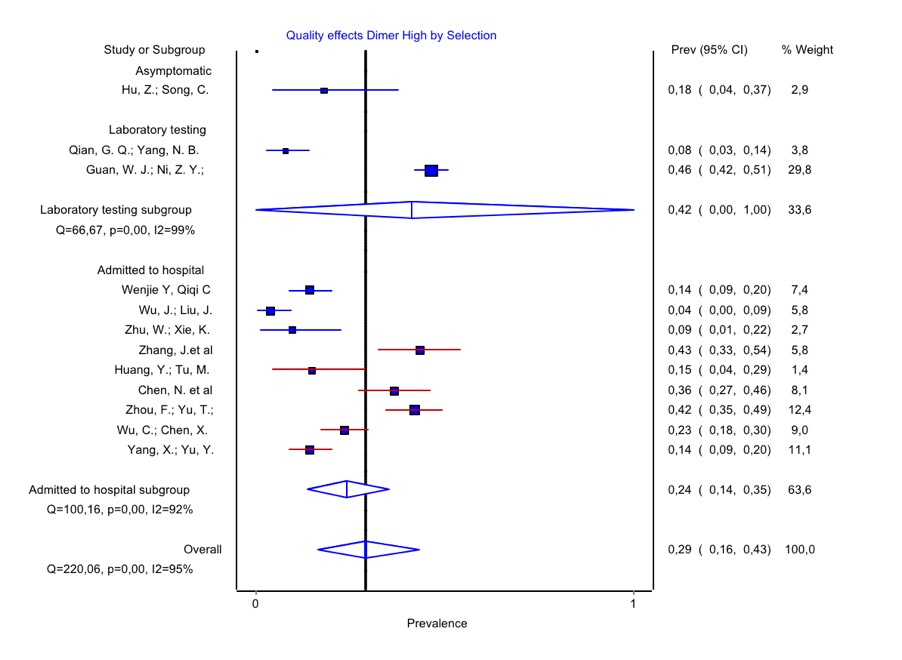 S52 Figure. Meta-analysis of the incidence of high dimer. Overall COVID 19 patient group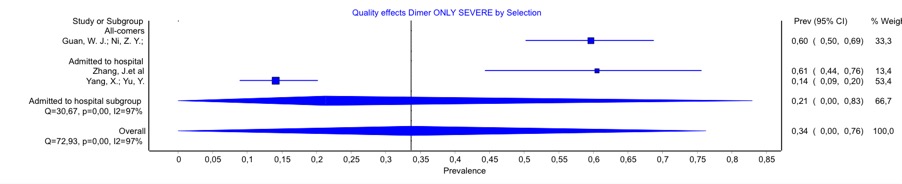 S53 Figure. Meta-analysis of the incidence of high dimer. Severely ill patient group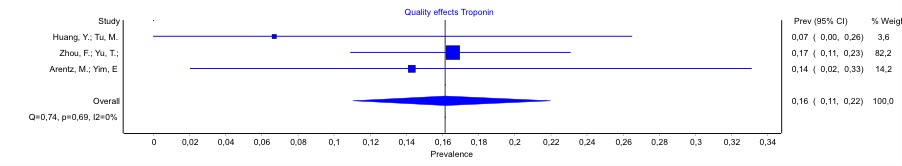 S54 Figure. Meta-analysis of the incidence of Troponin. Overall COVID 19 patient group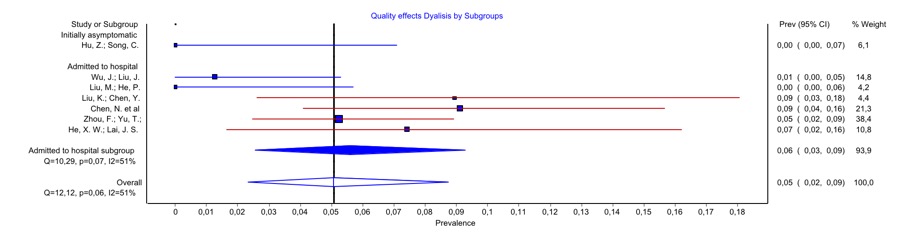 S55 Figure. Meta-analysis of the incidence of Dialysis. Overall COVID 19 patient group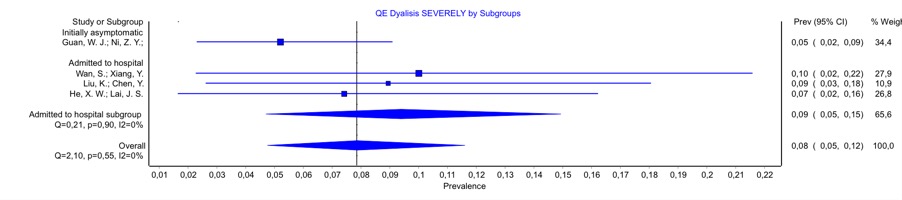 S56 Figure. Meta-analysis of the incidence of severely ill. Overall COVID 19 patient group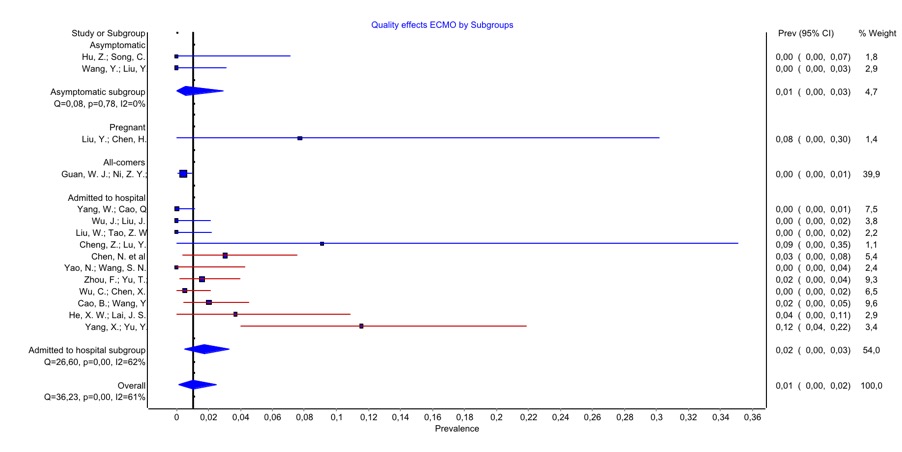 S57 Figure. Meta-analysis of the incidence of ECMO. Overall COVID 19 patient group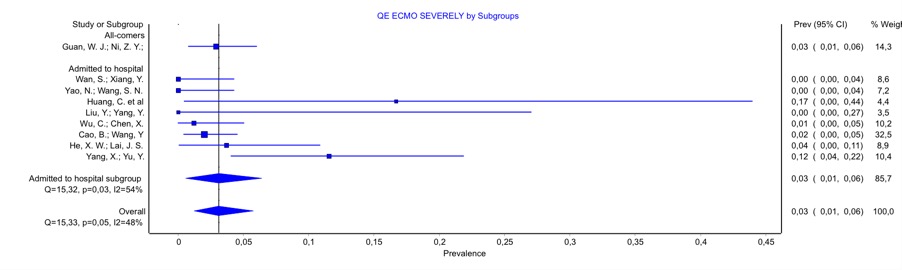 S58 Figure. Meta-analysis of the incidence of ECMO. Severely ill patient group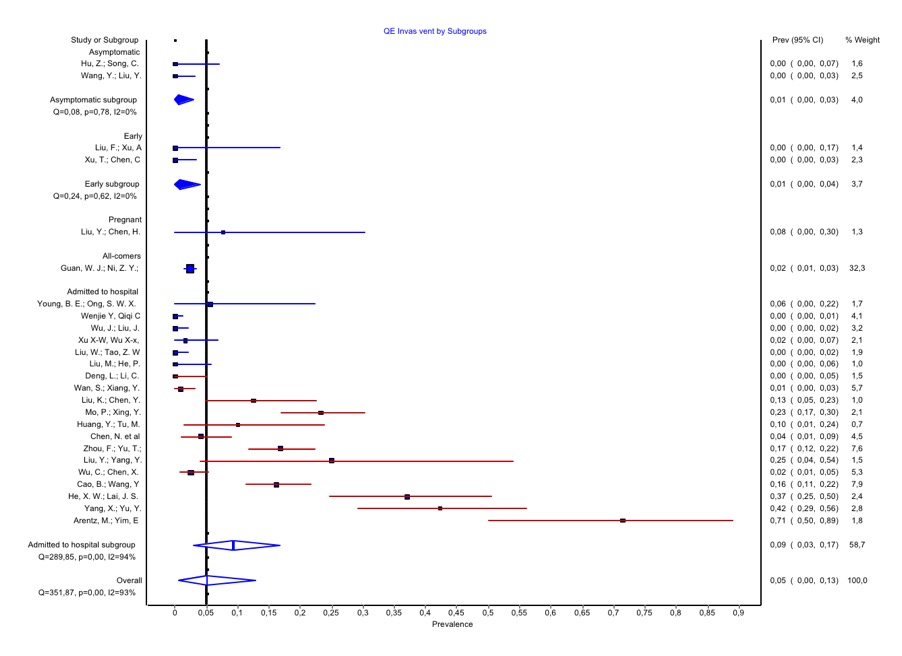 S59 Figure. Meta-analysis of the incidence of invasive ventilation. Overall COVID 19 patient group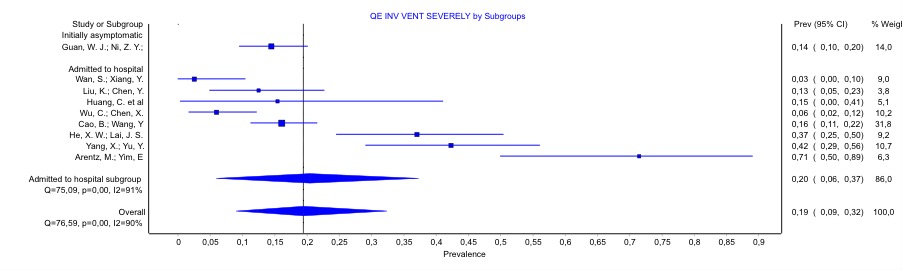 S60 Figure. Meta-analysis of the incidence of invasive ventilation. Severely ill patient group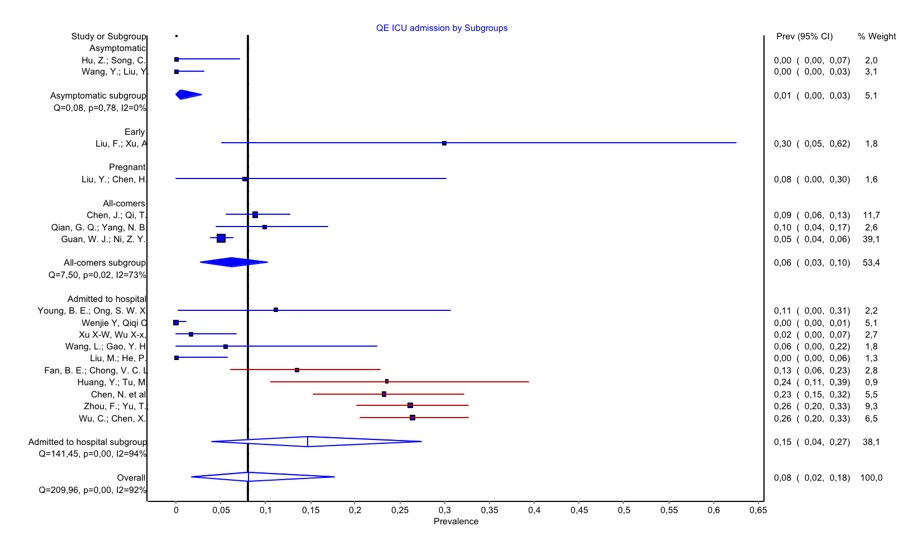 S61 Figure. Meta-analysis of the incidence of ICU admission.  Overall COVID 19 patient group.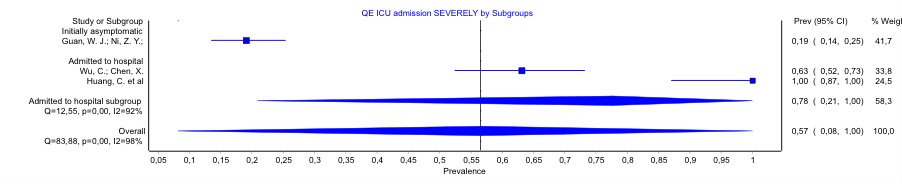 S62 Figure. Meta-analysis of the incidence of ICU admission. Severely ill patient group.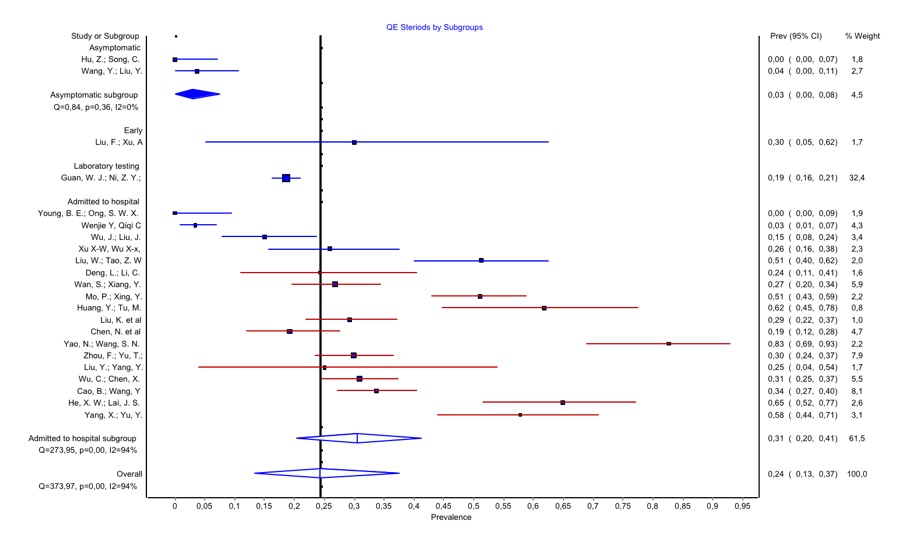 S63 Figure. Meta-analysis of the incidence of Steroids. Overall COVID 19 patient group.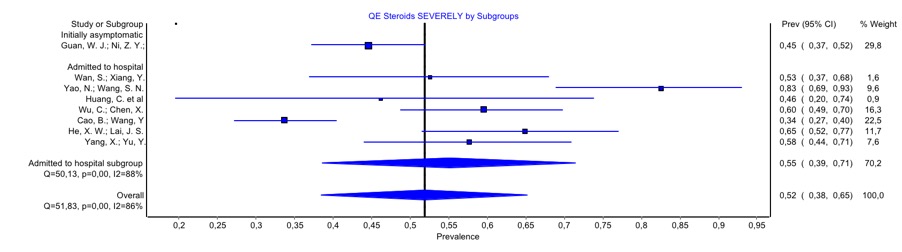 S64 Figure. Meta-analysis of the incidence of Steroids. Severely ill patient group.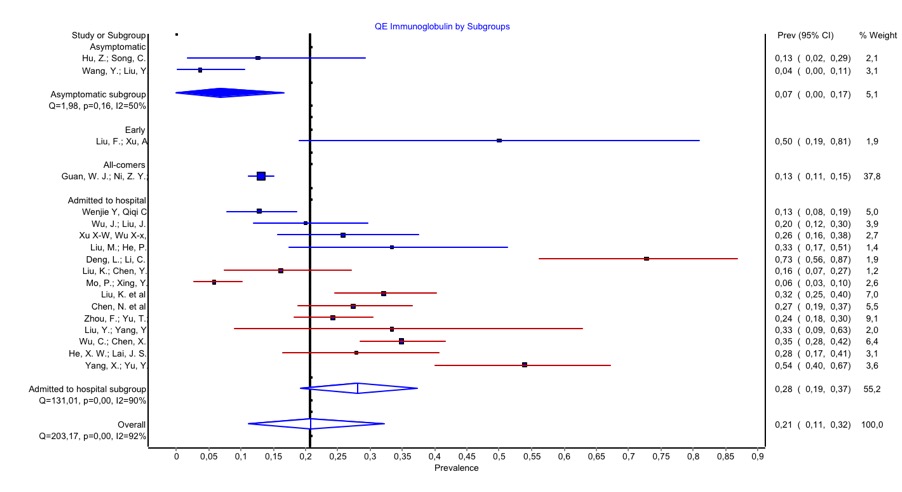 S65 Figure. Meta-analysis of the incidence of Immunoglobulin. Overall COVID 19 patient group.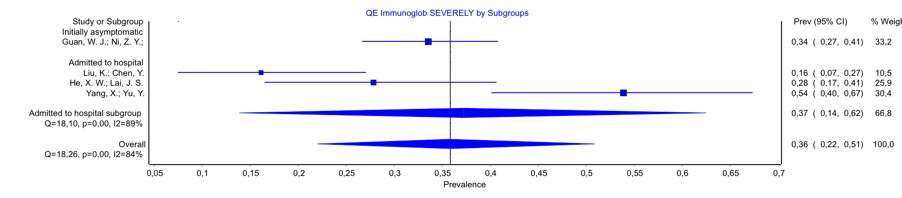 S66 Figure. Meta-analysis of the incidence of Immunoglobulin. Severely ill patient group.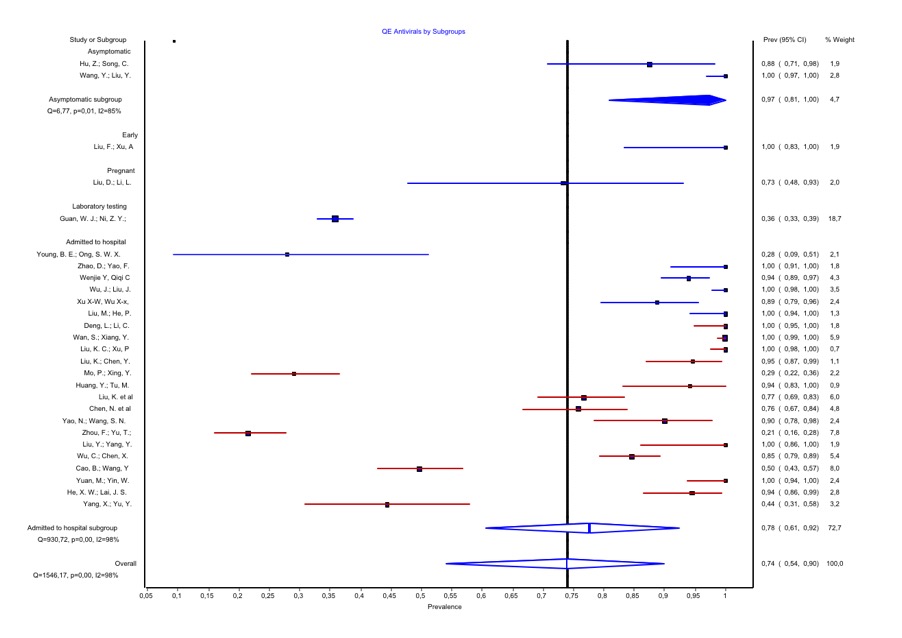 S67 Figure. Meta-analysis of the incidence of Antivirals. Overall COVID 19 patient group.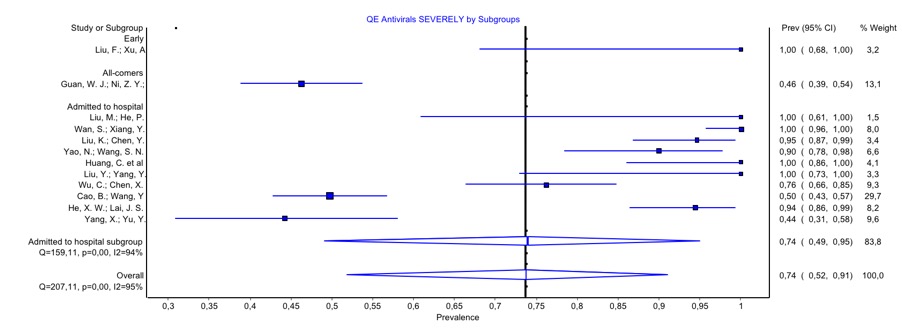 S68 Figure. Meta-analysis of the incidence of Antiviral. Severely ill patient group.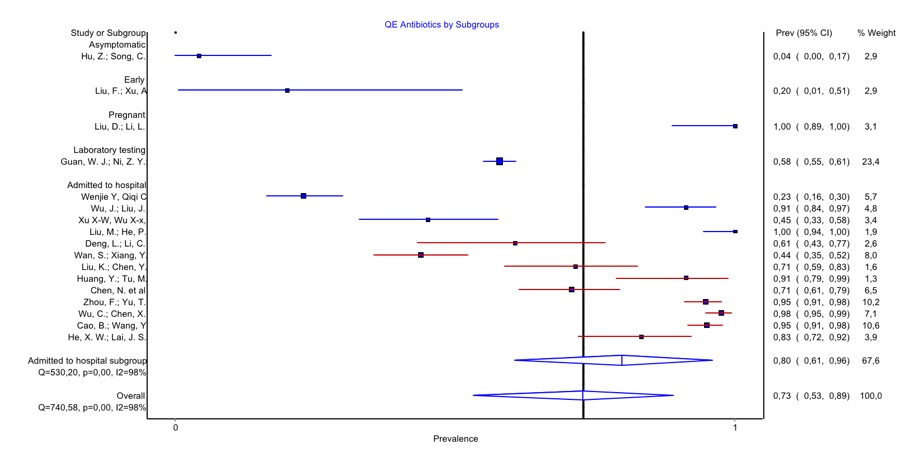 S69 Figure. Meta-analysis of the incidence of Antibiotic. Overall COVID 19 patient group.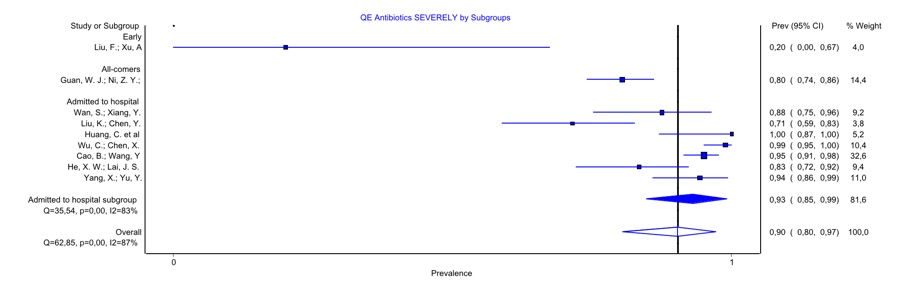 S70 Figure. Meta-analysis of the incidence of Antibiotic. Severely ill patient group.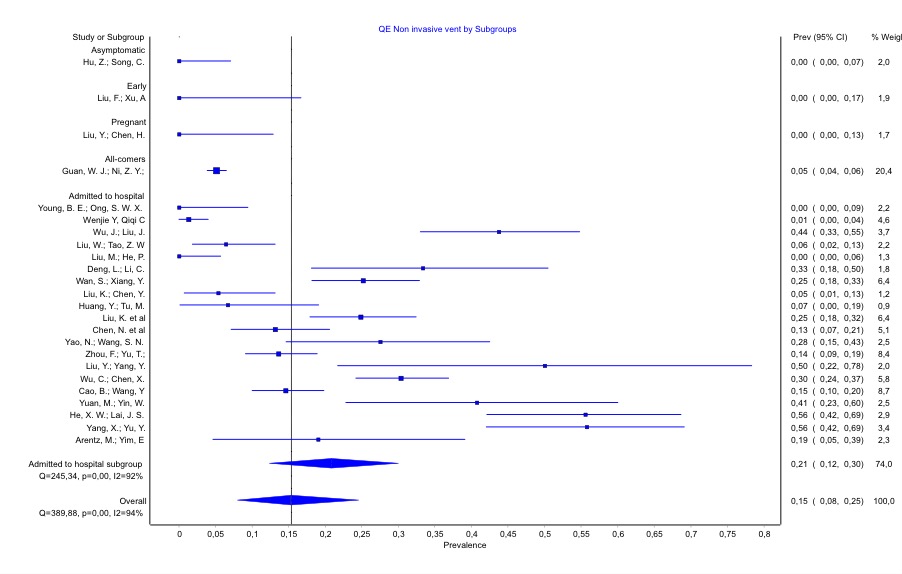 S71 Figure. Meta-analysis of the incidence of non-invasive ventilation. Overall COVID 19 patient group.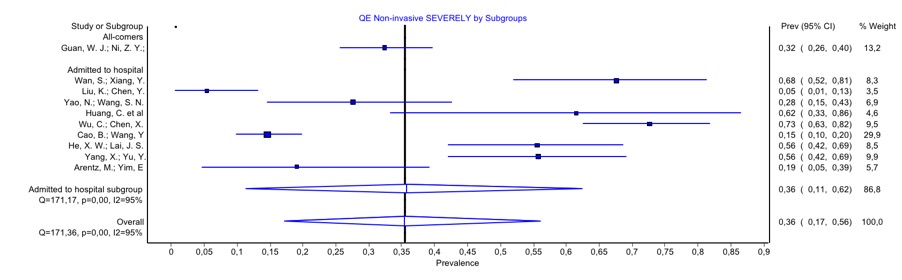 S72 Figure. Meta-analysis of the incidence of non-invasive ventilation. Severely ill patient group.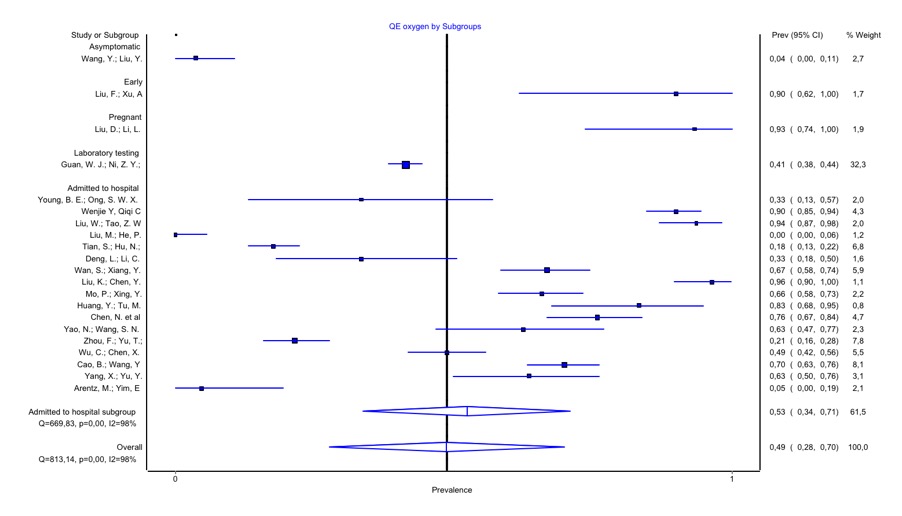 S73 Figure. Meta-analysis of the incidence of Oxygen therapy. Overall COVID 19 patient group.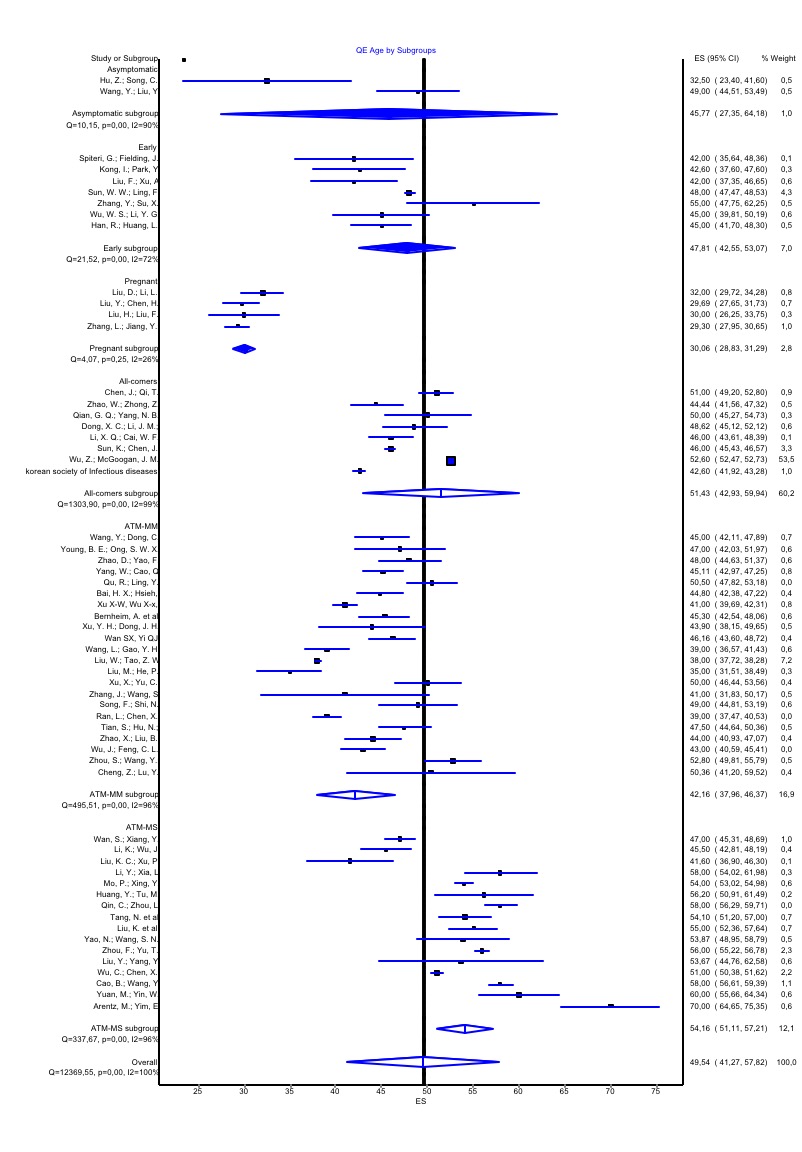 S74 Figure. Meta-analysis of the incidence of age. Overall COVID 19 patient group.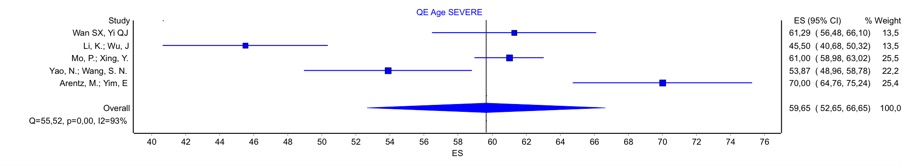 S75 Figure. Meta-analysis of the incidence of age. Severely ill patient group.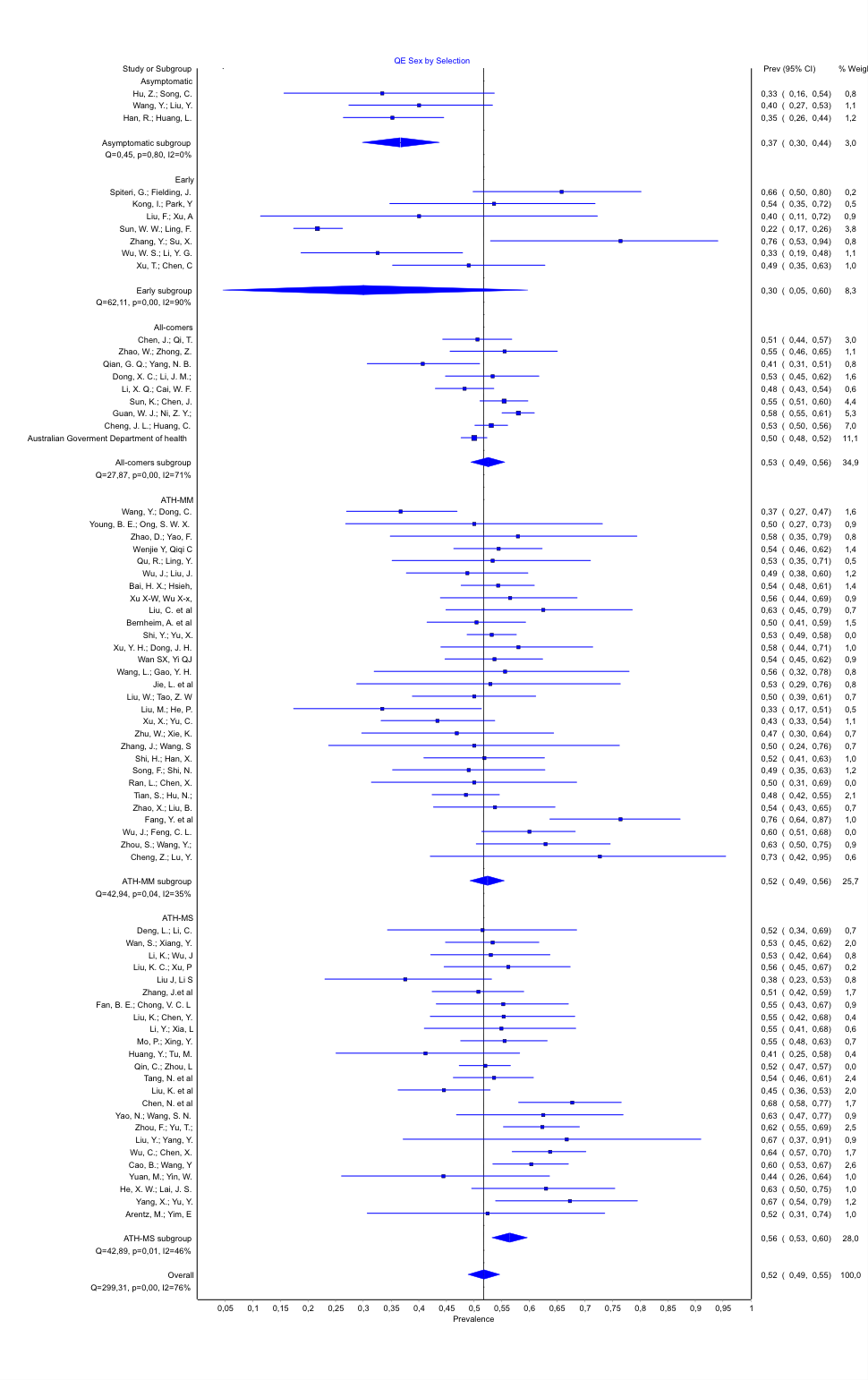 S76 Figure. Meta-analysis of the incidence of Sex. Overall COVID 19 patient group.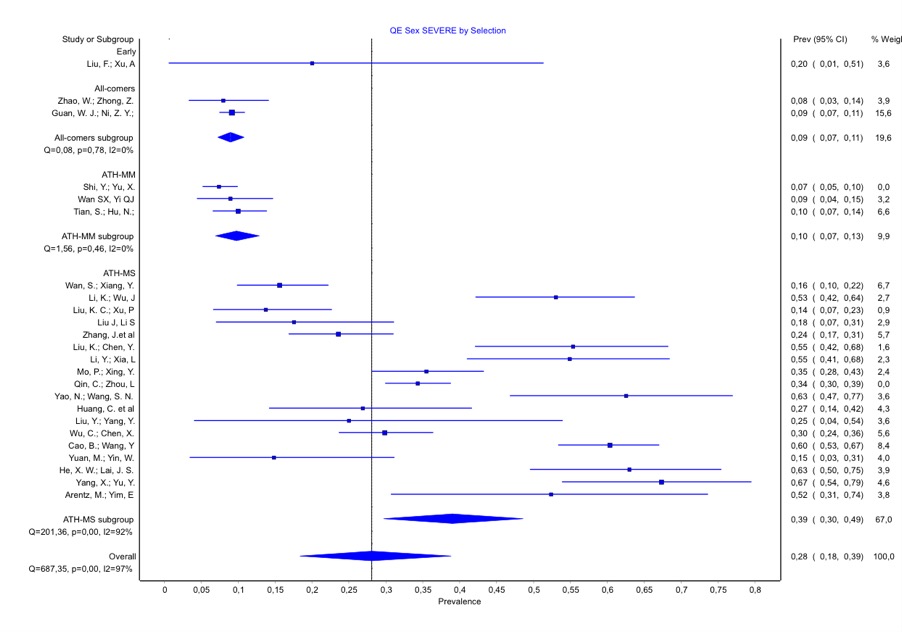 S77 Figure. Meta-analysis of the incidence of Sex. Severely ill patient group.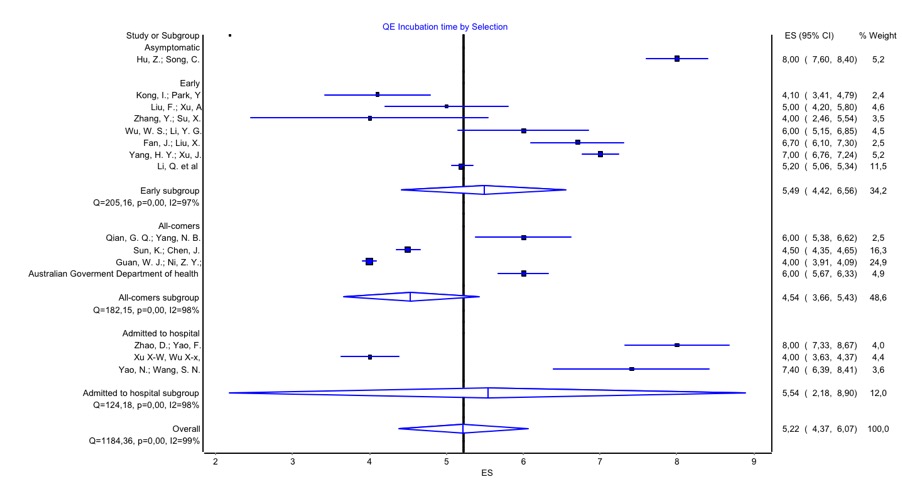 S78 Figure. Meta-analysis of the incidence of incubation time. Overall COVID 19 patient group.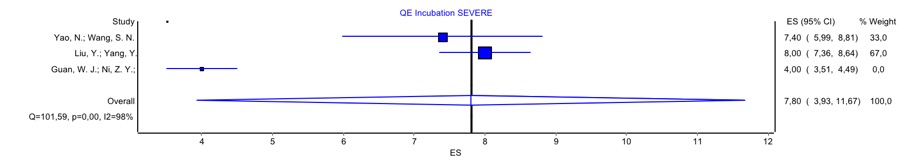 S79 Figure. Meta-analysis of the incidence of incubation time. Severely ill patient group.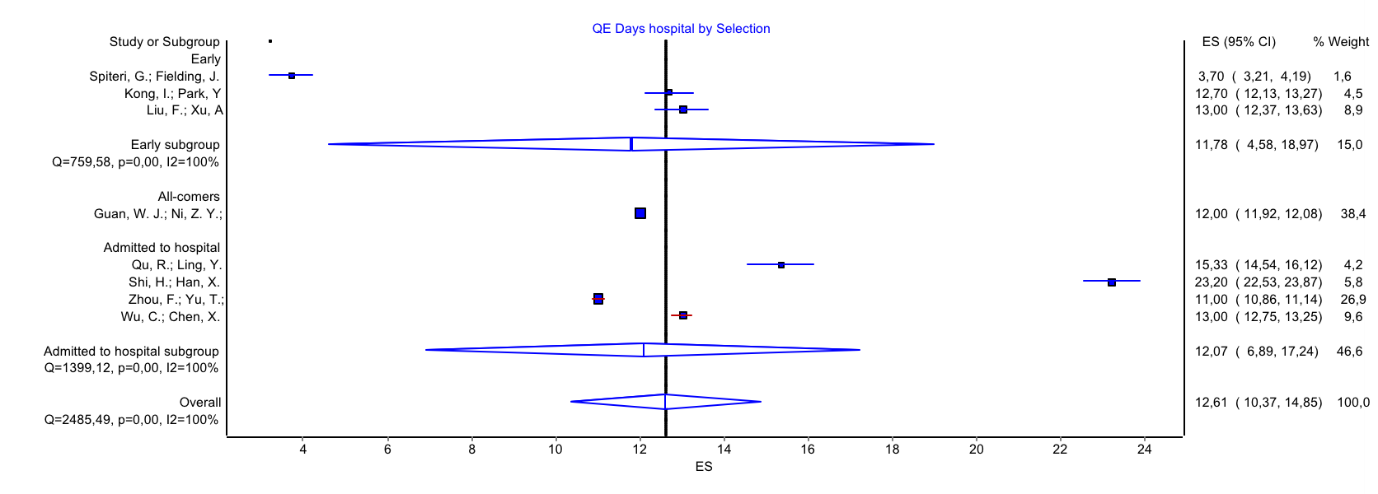 S80 Figure. Meta-analysis of the incidence of length of hospital stay. Overall COVID 19 patient group.S2 Appendix. List of members of the International Network of CoronaviruSDisease 2019 (InterNetCOVID-19)S2 Appendix. List of members of the International Network of CoronaviruSDisease 2019 (InterNetCOVID-19)Core membersBrazilIsrael Júnior BorgeSdo NascimentoUniversity Hospital and School of Medicine, Universidade Federal de MinaSGerais, Belo Horizonte, MinaSGerais, 30130-100 Brazil.Milena Soriano MarcolinoUniversity Hospital and School of Medicine, Universidade Federal de MinaSGerais, Belo Horizonte, MinaSGerais, 30130-100 Brazil.Silvana Mangeon MeirelleSGuimarãesUniversity Hospital and School of Medicine, Universidade Federal de MinaSGerais, Belo Horizonte, MinaSGerais, 30130-100 Brazil.ViniciuSTassoni CivileCochrane Brazil; Evidence-Based Health Program, Universidade Federal de São Paulo, São Paulo, 04021-001 Brazil.Nelson CanvaSJuniorCochrane Brazil; Universidade Paulista, São Paulo, 04057-000 Brazil. GermanyThilo von GrooteDepartment of Anesthesiology, Intensive Care and Pain Medicine, University of Münster, Münster, 48149 Germany.Hebatullah Mohamed AbdulazeemDepartment of Sport and Health Sciences, Technische Universität München, Munich, 80333 Germany.AustraliaIshanka WeerasekaraSchool of Health Sciences, Faculty of Health and Medicine, The University of Newcastle, Callaghan, 2308 Australia CroatiaNensi CacicCochrane Croatia, University of Split School of Medicine, Split, 21000 Croatia. Ana JeroncicCochrane Croatia, University of Split School of Medicine, Split, 21000 Croatia. Tina Poklepovic PericicCochrane Croatia, University of Split School of Medicine, Split, 21000 Croatia. Ana MarusicCochrane Croatia, University of Split School of Medicine, Split, 21000 Croatia. Irena Zakarija-GrkovicCochrane Croatia, University of Split School of Medicine, Split, 21000 Croatia. Livia PuljakCochrane Croatia, University of Split School of Medicine, Split, 21000 Croatia. CanadaNicola Roberto BragazziLaboratory for Industrial and Applied MathematicS (LIAM), Department of MathematicS and Statistics, York University, Toronto, Ontario, M3J 1P3 CanadaSri LankaUmesh JayarajahDepartment of Surgery, Faculty of Medicine, University of Colombo, Colombo, 00700 Sri Lanka.United StateS of AmericaDónal P. O’MathúnaHelene Fuld Health Trust National Institute for Evidence-based Practice in Nursing and Healthcare, College of Nursing, The Ohio State University, Columbus, Ohio, 43210 United StateS of America SwedenMaria BjorklundFaculty of Medicine, Lund University, Lund, SE-221-00, Sweden United KingdomCatherine HendersonSwanscoe Communications, Bollington, Macclesfield, SK10 5JH United Kingdom.Affiliate MembersMeisam Abdar EsfahaniCochrane Iran Associate Centre, National Institute for Medical Research Development, Tehran, 16846 IranAhmad S ofi-MahmudiCochrane Iran Associate Centre, National Institute for Medical Research Development, Tehran, 16846 IranMohammad AltujjarDepartment of Internal Medicine, University of Toledo, Toledo, Ohio, 43606 United StateS of AmericaMaoyi TianThe George Institute for Global Health, University of New South Wales, Sydney, New South Wales, 2052 AustraliaDiana Maria CespedeSArcaniDepartment of Cardiovascular and Thoracic Surgery, Zhongnan Hospital, Wuhan University, Hubei, ChinaAlvaro Nagib AttallahCochrane Brazil; Evidence-Based Health Program, Universidade Federal de São Paulo, São Paulo, 04021-001 Brazil.Abhijna Vithal YergolkarDepartment of Pharmacy Practice, M. S. Ramaiah University of Applied Sciences, Bangalore, IndiaJoanna Przeździecka-DołykDepartment and Clinic of Ophthalmology, Medical University of Wroclaw, Wroclaw, PolandS antino FilosoYorkville University, Fredericton, New Brunswick, Canada Ingrid Ellen Herculano doSS antosDepartment of Graphic Design, Universidade Federal de Campina Grande, Campina Grande, Paraiba, BrazilCristina RiboniPaediatric Surgery Department, S an Matteo Hospital, Pavia, ItalyHenning Klapproth Department of Internal Medicine, University of Münster, Münster, 48149 Germany.Katiane CunhaFaculty of Medicine, Universidade Estadual do Para, Maraíba, Pará, BrazilMaria de Fátima LeiteLaboratório de Sinalização de Cálcio, Instituto de CiênciaSBiológicas, Universidade Federal de Minas Gerais, Belo Horizonte, BrazilValéria AlveSFernandesUniversity Hospital and School of Medicine, Universidade Federal de Minas Gerais, Belo Horizonte, Minas Gerais, Brazil.Brijesh SathianDepartment of Geriatrics and Long Term Care, Rumailah Hospital, Hamad Medical Corporation, Doha, QatarSection/topic #Checklist item Reported on page # TITLE TITLE TITLE Title 1Identify the report as a systematic review, meta-analysis, or both. 1ABSTRACT ABSTRACT ABSTRACT Structured summary 2Provide a structured summary including, as applicable: background; objectives; data sources; study eligibility criteria, participants, and interventions; study appraisal and synthesis methods; results; limitations; conclusions and implications of key findings; systematic review registration number. 2INTRODUCTION INTRODUCTION INTRODUCTION Rationale 3Describe the rationale for the review in the context of what is already known. 3Objectives4Provide an explicit statement of questions being addressed with reference to participants, interventions, comparisons, outcomes, and study design (PICOS). 3METHODSMETHODSMETHODSProtocol and registration 5Indicate if a review protocol exists, if and where it can be accessed (e.g., Web address), and, if available, provide registration information including registration number. 4Eligibility criteria 6Specify study characteristics (e.g., PICOS, length of follow-up) and report characteristics (e.g., years considered, language, publication status) used as criteria for eligibility, giving rationale. 4Information sources7Describe all information sources (e.g., databases with dates of coverage, contact with study authors to identify additional studies) in the search and date last searched. 4Search 8Present full electronic search strategy for at least one database, including any limits used, such that it could be repeated. Supp. App. Page 5Study selection 9State the process for selecting studies (i.e., screening, eligibility, included in systematic review, and, if applicable, included in the meta-analysis). 4Data collection process10Describe method of data extraction from reports (e.g., piloted forms, independently, in duplicate) and any processes for obtaining and confirming data from investigators. 5Section/topic #Checklist item Reported on page # Data items11List and define all variables for which data were sought (e.g., PICOS, funding sources) and any assumptions and simplifications made. 4Risk of bias in individual studies12Describe methods used for assessing risk of bias of individual studies (including specification of whether this was done at the study or outcome level), and how this information is to be used in any data synthesis. 5-8Summary measures13State the principal summary measures (e.g., risk ratio, difference in means). 5-8Synthesis of results14Describe the methods of handling data and combining results of studies, if done, including measures of consistency (e.g., I2) for each meta-analysis. 5-8Risk of bias across studies15Specify any assessment of risk of bias that may affect the cumulative evidence (e.g., publication bias, selective reporting within studies). 5-8Additional analyses16Describe methods of additional analyses (e.g., sensitivity or subgroup analyses, meta-regression), if done, indicating which were pre-specified. 5-8RESULTSRESULTSRESULTSStudy selection 17Give numbers of studies screened, assessed for eligibility, and included in the review, with reasons for exclusions at each stage, ideally with a flow diagram. 8Study characteristics18For each study, present characteristics for which data were extracted (e.g., study size, PICOS, follow-up period) and provide the citations. 8Risk of bias within studies19Present data on risk of bias of each study and, if available, any outcome level assessment (see item 12). 8Results of individual studies20For all outcomes considered (benefits or harms), present, for each study: (a) simple summary data for each intervention group (b) effect estimates and confidence intervals, ideally with a forest plot. 8-24Synthesis of results21Present results of each meta-analysis done, including confidence intervals and measures of consistency. 8-24Risk of bias across studies22Present results of any assessment of risk of bias across studies (see Item 15). 8-24Additional analysis23Give results of additional analyses, if done (e.g., sensitivity or subgroup analyses, meta-regression [see Item 16]). -DISCUSSION DISCUSSION DISCUSSION Summary of evidence 24Summarize the main findingSincluding the strength of evidence for each main outcome; consider their relevance to key groupS (e.g., healthcare providers, users, and policy makers). 24-29Limitations25Discuss limitations at study and outcome level (e.g., risk of bias), and at review-level (e.g., incomplete retrieval of identified research, reporting bias). 29-30Conclusions26Provide a general interpretation of the results in the context of other evidence, and implications for future research. 31FUNDING FUNDING FUNDING Funding 27Describe sources of funding for the systematic review and other support (e.g., supply of data); role of funders for the systematic review. 31StudyRecruitmentStudy settingConfirmed SARS-CoV-2 participantS (n) (*Clinical diagnosis)Mean age in yearS/ Median*(range)Male/ Female ratioArentz, M.; Yim, E (c)Feb 20 - Mar 5PatientSadmitted to Evergreen Hospital2170 (43-92)1.1Australian Government Department of Health (d)All reportSuntil March 22, 2020PatientSadmitted to different hospitalSin Australia176548 (0-94)1.0Bai, H. X.; Hsieh, (a)Jan 6 - Feb 20PatientSadmitted to 7 hospitalSin Huanan Providence and Rhode Island Hospital21944.8 (4-76)1.2Bernheim, A. et al (a)January 18 - February 2PatientSadmitted to 4 different hospitalSfrom 4 different provinceSin China12145.3 (18-80)  0.5Cai, J.; Xu, J (f)Jan 19 - Feb 3PatientSadmitted to Children’SHospital in Shanghai106.2 (0.3-10.9)0.7Cao, B.; Wang, Y (e)Jan 18 - Feb 3PatientSadmitted to Jin Yin-Tan Hospital19958* (NA)1.5Chang, D. et al (a)January 16 - 29PatientSadmitted to hospitalSin Beijing (Beijing Tsinghua Changgung Hospital, Beijing Anzhen Hospital, Chinese PLA General Hospital)1334 (2-N/A)3.34/1Chen, J.; Qi, T. (c)Jan 20 - Feb 6PatientSadmitted to Shanghai Public Health Clinical Center24951* (NA)1.0Chen, N. et al (a)January 1 - 20PatientSadmitted at the Jinyintan Hospital in Wuhan9955.5 (21-88)3.09/1Chen, R.; Zhang, Y. (a)Jan 30 to Feb 23PatientSadmitted to Renmin Hospital of Wuhan University1729.36 (NA)0.0Cheng, J. L.; Huang, C. (d)NA - Feb 19All data of municipalitieSdirectly under the central government of Henan Province107946 (NA)1.1Cheng, Z.; Lu, Y. (a)Jan 19 - Feb 6PatientSadmitted to Ruijin Hospital1150.36 (NA)2.7Deng, L.; Li, C. (c)Jan 17 - Feb 13PatientSadmitted to Fifth Affiliated Hospital of Sun Yat-Sen University3344.56 (NA)1.1Dong, X. C.; Li, J. M.; (a)NAConfirmed caseSreported in Tiangin13548.62 (8-90)1.1Dong, Y.; Mo, X. (f)Jan 16 - Feb 8PatientSadmitted to several hospitalS (Not specified)73110* (NA)1.4Fan, B. E.; Chong, V. C. L (c)23 Jan - 28 FebPatientSadmitted to National Centre for InfectiouSDiseases6742 (NA)1.2Fang, Y. et al (a)January 19 - February 4PatientSadmitted to the Taizhou Enze Medical Center (Group), Enze Hospital5145 (N/A)1.31/1Fan, J.; Liu, X. (d)Jan 23 - Feb 3PatientSadmitted to several hospitalS (Not specified)54NA (1.7-94)0.8Guan, W. J.; Ni, Z. Y.; (d)Dec 11 - Jan 29PatientSadmitted to many hospitalSin China109947 (NA)1.4Han, R.; Huang, L.(c)Jan 4 - Feb 3PatientSadmitted to Wuhan No.1 Hospital10845 (21-90)0.5He, X. W.; Lai, J. S. (a)Feb 3 - Feb 24PatientSadmitted to Tongji hospital5468 (NA)1.7Hu, Z.; Song, C. (c)Jan 28 - Feb 9PatientSadmitted to Second Hospital of Nanjing2432.5 (5-95)0.5Huang, Y.; Tu, M. (a)21 Dec 2019 - 29 Jan 2020PatientSadmitted to Zhongnan Hospital3456.2 (26-88)0.7Jie, L. et al (c)January 22 - February 11PatientSadmitted to the local hospital in Dazhou1745 (22-65)1.43/1Kong, I.; Park, Y (a)NA - 14 FebFirst confirmed caseSin South Korea2842.6 (20-73)1.2Korean society of InfectiouSdiseases, (d)Jan 19 - Mar 2All confirmed caseSin a region in South Korea421242.6 (0-89)NALi, K.; Wu, J (c)Jan-FebPatientSadmitted to 3 hospitalSin China8345.5 (21-70)1.1Li, X. Q.; Cai, W. F. (d)NA - Feb 25All confirmed caseSfrom Guangzhou, China34646 (0.3-90)0.9Li, Y.; Xia, L (c)Jan 23 - Jan 29PatientSadmitted toTongji Hospital5158 (26-83)1.2Liu C. et al (a)January 23 - February 8PatientSwere admitted to 7 different hospitals3238.5 (26.25-45.75)1.66/1Liu, D.; Li, L. (c)Jan 20 - Feb 10PatientSadmitted to Wuhan Union Hospital1532 (23-40)0.0Liu, F.; Xu, A (c)Jan 22 - Feb 11PatientSadmitted to Xixi hospital1042* (33-62)0.7Liu, H.; Liu, F. (c)Jan 27 - Feb 14 PatientSadmitted to Xinhua Hospital, Maternal and Child Health Hospital of Hubei Province5930* (0.2-58)NALiu J, Li S (c)Jan 2 - Jan 24PatientSadmitted to Wuhan Union Hospital4048.7 (NA)0.6Liu K. et al (c)December 30 - January 24PatientSadmitted in nine tertiary hospitalSin Hubei province  13755 (20-83)0.8/1Liu, K. C.; Xu, P (a)Jan 21 - Feb 3PatientSadmitted to 6 hospitalS (Not specified)7341.6 (5-86)1.3Liu, K.; Chen, Y. (c)Jan 15 - Feb 18PatientSadmitted to Hainan Provincial People'SHospital56NA (NA)1.2Liu, M.; He, P. (c)Jan 10 - Jan 31PatientSadmitted to Jianghan University Hospital3035 (21-59)0.5Liu, W.; Tao, Z. W (a)Dec 30, 2019 - Jan 15, 2020PatientSadmitted to 3 tertiary hospitals7838 (33-37)1.0Liu, Y.; Chen, H. (a)Dec 8, 2019 - Feb 25, 2020Confirmed hospitalised (not specified) patients1329.7 (22-36)0.0Liu, Y.; Yang, Y. (c)Jan 11 - Jan 20PatientSadmitted to Shenzhen Third People’SHospital1253.7 (10-72)2.0Lu, X.; Zhang, L. (f)Feb 1 - Feb 10PatientSadmitted to 10 selected public hospitalSin Wuhan1716.7* (1 day–15)1.6Mo, P.; Xing, Y. (c)Jan 1 - Feb 5PatientSadmitted to Zhongnan Hospital of Wuhan University15554* (42-66)1.2Qian, G. Q.; Yang, N. B. (a)Jan 20 - Feb 11PatientSadmitted to five hospitalSin Zhejiang province9150* (5-96)0.7Qin, C.; Zhou, L (c)Jan 10 - Feb 12PatientSadmitted to Tongji Hospital45258* (22-95)1.1Qu, R.; Ling, Y. (c)Jan-FebPatientSadmitted to Huizhou municipal central hospital3050.5* (36-65)1.1Ran, L.; Chen, X. (c)NA - Jan 28PatientSadmitted to Designated hospital of Wuhan University2839* (NA)1.0Shi, H.; Han, X. (c)Dec 20, 2019 - Jan 23, 2020PatientSadmitted to Wuhan Jinyintan hospital or Union Hospital8149.5 (NA)1.1Shi, Y.; Yu, X. (c)NA - Feb 17Confirmed caseSin patientSin Zhejiang Province, China48746 (NA)1.1Song, F.; Shi, N. (c)Jan 20 - Jan 27PatientSadmitted to a center in Wuhan5149 (16-76)1.0Spiteri, G.; Fielding, J. (a)Jan 17 - Feb 11All confirmed caseSin a region in Europe3842* (2-81)1.9Sun, K.; Chen, J. (a)Jan 13 - Jan 31Data from crowdsourced reports50746* (35–60)1.2Sun, W. W.; Ling, F. (c)Dec 29, 2019 - Jan 4, 2020PatientSadmitted to the University of Hong Kong-Shenzhen Hospital33748 (37-56)0.3Tang N. et al (c)-PatientSadmitted at the ED of the Tongji Hospital of Huazhong University of Science and Technology 18354.1 (14-94)1.15/1Tian, S.; Hu, N.; (c)Jan 20 - Feb 10PatientSadmitted to hospitalSin Beijing26247.5 (0.5-94)0.9Wan SX, Yi QJ (c)Jan 26 - Feb 4PatientSadmitted to Chongqing Three GorgeSCentral Hospital12346.2 (NA)1.2Wan, S.; Xiang, Y. (a)Jan 23 – Feb 8PatientSfrom Northeast Chongqing13547* (NA)1.1Wang, D.; Ju, X. L. (f)Jan 25 - Feb 21PatientSadmitted to 21 hospitalSin 17 citieS of six provinces317 (0.5-17)0.9Wang, J.; Liu, J. (b)NAPatientSadmitted to First Affiliated Hospital of Zhejiang University School of Medicine52NA (NA)NAWang, L.; Gao, Y. H. (a)Jan 21 - Feb 05PatientSadmitted to Hospital of Zhengzhou University1839 (35-55)1.3Wang, W.; Tang, J. (d)Dec 1,2019 - Jan 25, 2020All caseSreported in Chinese and worldwide official websites1975NA (NA)NAWang, Y.; Dong, C. (b)Jan 16 - Feb 17PatientSadmitted to Union Hospital9045 (NA)0.6Wang, Y.; Liu, Y. (c)Jan 11 - Feb 29PatientSadmitted to Third People’SHospital of Shenzhen5549 (2-69)0.7Wenjie Y, Qiqi C (a)Jan 17 - Feb 10PatientSadmitted to multiple hospitals14945.1 (NA)1.2Wu, C.; Chen, X. (c)Dec 25, 2019 - Jan 26, 2020PatientSadmitted to Wuhan Jinyintan Hospital20151* (43-60)1.8Wu, J.; Feng, C. L. (a)Jan 20 - Feb 5PatientSadmitted to Multiple Hospitals13043 (25-80)1.5Wu, J.; Liu, J. (a)Jan 22 - Feb 14PatientSadmitted to 3 hospitals8046.1 (NA)1.0Wu, W. S.; Li, Y. G. (a)NA - Feb 18CaseSreported in Baodi district of Tianjin4045 (10-76)0.5Wu, Z.; McGoogan, J. M. (d)NA - Feb 11Chinese Center for Disease Control and Prevention72314*NA (NA)NAXia, W.; Shao, J. (c)Jan 23- Feb 8PatientSadmitted to Wuhan Children'SHospital202.1 (0.1-14.5)1.9Xu X-W, Wu X-x, (a)Jan 10 - Jan 26PatientSadmitted to Seven hospitalSin Zhejiang province6241 (32-52)1.3Xu, T.; Chen, C (c)Jan 23 -Feb 13PatientSadmitted to Third Hospital of Changzhou51NA (NA)1.0Xu, X.; Yu, C. (c)Jan 23 - Feb 4PatientSadmitted to Guangzhou Eighth People’SHospital9050* (18–86)0.8Xu, Y. H.; Dong, J. H. (c)Jan - FebPatientSadmitted to The Fifth Medical Center of Chinese PLA General Hospital5043.9 (3-85)1.4Yang, H. Y.; Xu, J. (d)Jan 1 - Feb 20PatientSadmitted to multiple hospitalS (not specified)1719NA (0.7-90)1.0Yang, X.; Yu, Y. (c)Dec, 2019 - Jan 26, 2020PatientSadmitted to Jin Yin-tan hospital5259.7 (NA)2.1Yao, N.; Wang, S. N. (c)Jan 21 – Feb 21PatientSadmitted to Tangdu Hospital4053.9 (22-83)1.7Young, B. E.; Ong, S. W. X. (a)Jan 23 - Feb 3PatientSadmitted to 4 Hospitals1847 (31-73)1.0Yuan, M.; Yin, W. (c)Jan 1 - Jan 25PatientSadmitted to the central Hospital2760* (NA)0.8Zhang J. et al. (c) January 16 - February 3PatientSadmitted to the Zhongnan Hospital of Wuhan University 14057 (25-87)1.02/1Zhang, J.; Wang, S (c)Jan 27 - Feb 9PatientSadmitted to Jinhua Hospital of Zhejiang University1441 (18-87)1.0Zhang, L.; Jiang, Y.; (c)Jan 30 – Feb 17PatientSadmitted to Eastern Hospital of Wuhan University People'SHospital1629.3 (24-34)0.0Zhang, Y.; Su, X. (a)Jan 21 – NAPatientSfrom a family cluster1755 (19-79)3.3Zhao, D.; Yao, F. (c)Jan 23 – Feb 5PatientSadmitted to the Second Affiliated Hospital of Anhui Medical University and Suzhou Municipal Hospital1948 (27-56)1.4Zhao, W.; Zhong, Z. (a)NADatabase of the Radiology Quality Control Center, Hunan10144.4 (17–75)1.2Zhao, X.; Liu, B. (a)Jan – FebPatientSadmitted to provincial and municipal hospitals8044 (17-72)1.2Zhou, F.; Yu, T.; (c)Dec 29,  2019 - Jan 31,2020PatientSadmitted to Jinyintan Hospital and Wuhan Pulmonary Hospital19156 (46–67)1.7Zhou, S.; Wang, Y.; (c)Jan 16 - Jan 30PatientSadmitted to Tongji Hospital6252.8 (30-77)1.7Zhu, W.; Xie, K. (c)Jan 24 - Feb 20PatientSadmitted to First Affiliated Hospital of USTC3246 (NA)0.9Zhu, Z. W.; Tang, J. J. (c)1 Dec, 2019 - Feb 15, 2020PatientSadmitted to Second Xiangya Hospital of Central South University1252 (NA)2.0StudyRecruitmentScenarioConfirmed SARS-CoV-2 participantS (n) (*Clinical diagnosis)Mean age in yearS/ *Median(range)Male: female ratioAi, T.; Yang, ZJan 6 - Feb 6PatientSadmitted to Tongji hospital1014*51 (2-95)0.9Chen, C.; Chen, CJan - FebPatientSadmitted to Tongji hospital15059 (14-96)1.3Chen, L.; Liu, H. G.;Jan 14 - Jan 29PatientSadmitted to Tongji hospital2956 (26-79)2.6Chung, M.; Bernheim, A.Jan 18 - Jan 27PatientSadmitted to 3 hospitalS (Not specified)2151 (29-77)1.6Feng K. et al Jan-16 to Feb 6Patient admitted at the Shenzhen Third People’SHospital157(4-14)0.5/1Gao, Y.; Li, T.Jan 23 - Feb 2"PatientSadmitted to Fuyang Second People'SHospital4343.7 (NA)1.5Han, H.; Yang, L.; Jan 31 - Feb 10PatientSadmitted to Renmin Hospital (Wuhan University, China)94NA (NA)1.0Hu, J. et al All reportSuntil February 14, 2020Epidemiological report evaluating the exported risk of novel coronaviruSpneumonia acrosSChina49,970NANAHuang, C. et alAll reportSuntil January 2, 2020PatientSadmitted to a designated hospital in Wuhan4149 (NA)2.70/1Ki M. et alAll reportSuntil February 8, 2020PatientSadmitted to local hospitalSin Korea2442 (21-62)1.4/1Pan F et alJan 12 - Feb 6Patient admitted to the Union Hospital 2140 (25-63)0.4/1Peng, Y. D.; Meng, KJan 20 - Feb 15PatientSadmitted to Union Hospital11262* (NA)0.9Ruan, Q.; Yang, KNAPatientSadmitted to Jin Yin-tan Hospital and Tongji Hospital150NA (15-81)2.1Wang, Z.; Yang, B.Jan 16 - Jan 29PatientSadmitted to Union hospital6942 (NA)0.9Wei-ji, G. et alAll reportSuntil January 29, 2020PatientSadmitted to 552 hospitalSin 31 provinces/province-level municipalities1 09947(NA)1.39/1Xiong, Y.; Sun, DJan 11 - Feb 5PatientSadmitted to Tongji hospital4249.5 (26-75)1.5Yang, W.; Cao, Q Jan 17 - Feb 10PatientSadmitted to 3 tertiary hospitalS of Wenzhou14945.1 (NA)1.2Zhou, Z.; Zhao, N.Dec 20, 2019 - Feb 9,2020PatientSadmitted to the central hospital of Wuhan254*50.6 (15-87)0.8Title, first authorReason for exclusion2019 novel coronaviruS (2019-nCoV) outbreak: A new challenge, Lupia, T.Systematic review2019 Novel CoronaviruS (2019-nCoV) Pneumonia, Liu, P.lesSthan 10 patients2019 Novel CoronaviruS (COVID-19) Pneumonia with HemoptysiSaSthe Initial Symptom: CT and Clinical Features, Shi, F.lesSthan 10 patients2019 Novel CoronaviruS (COVID-19) Pneumonia: Serial Computed Tomography Findings, Wei, J.lesSthan 10 patients2019 novel coronaviruSdisease (COVID-19) in Taiwan: ReportS of two caseSfrom Wuhan, China, Huang, W. H.lesSthan 10 patients2019 Novel coronaviruSinfection and gastrointestinal tract, Gao, Q. Y.Correspondence/Recommendation2019 novel coronaviruSinfection in a three-month-old baby, Zhang, Y. H.lesSthan 10 patients2019 novel coronaviruSiSundergoing active recombination, Yi, H. Correspondence/Recommendation2019 novel coronaviruS of pneumonia in Wuhan, China: emerging attack and management strategies, She, J.No primary patient data2019 novel coronaviruSpatients' clinical characteristics, discharge rate and fatality rate of meta-analysis, Li, L. Q.Systematic review2019 novel coronavirus, angiotensin converting enzyme 2 and cardiovascular drugs, Shi, H. Z.Correspondence/Recommendation2019 novel coronavirus: an emerging global threat, Columbus, C.No primary patient data2019-novel CoronaviruSsevere adult respiratory distresSsyndrome in two caseSin Italy: An uncommon radiological presentation, Albarello, F.lesSthan 10 patientsA 55-Day-Old Female Infant infected with COVID 19: presenting with pneumonia, liver injury, and heart damage, Cui, Y.lesSthan 10 patientsA case of 2019 Novel CoronaviruSin a pregnant woman with preterm delivery, Wang, X.lesSthan 10 patientsA case of 2019 novel coronaviruSinfected pneumonia with twice negative 2019-nCoV nucleic acid testing within 8 days, Ruan, Z. R.lesSthan 10 patientsA case of COVID-19 and pneumonia returning from Macau in Taiwan: Clinical course and anti-SARS-CoV-2 IgG dynamic, Lee, N. Y.lesSthan 10 patientsA case report of neonatal COVID-19 infection in China, Wang, S.lesSthan 10 patientsA Chinese Case of COVID-19 Did Not Show Infectivity During the Incubation Period: Based on an Epidemiological Survey, Bae, J. M.lesSthan 10 patientsA commentary on  World Health Organization declareSglobal emergency: A review of the 2019 novel CoronaviruS (COVID-19) , Shah, S. G. S.No primary patient dataA confirmed asymptomatic carrier of 2019 novel coronaviruS (SARS-CoV-2), Luo, S. H.lesSthan 10 patientsA data driven time-dependent transmission rate for tracking an epidemic: a case study of 2019-nCoV, Huang, N. E.lesSthan 10 patientsA Diabetic Patient With 2019-nCoV (COVID-19) Infection Who Recovered and WaSDischarged From Hospital, Han, X.lesSthan 10 patientsA Locally Transmitted Case of SARS-CoV-2 Infection in Taiwan, Liu, Y. C.lesSthan 10 patientsA pathological report of three COVID-19 caseSby minimally invasive autopsies, Yao, X. H.lesSthan 10 patientsA Prospective, Randomized Controlled Clinical Study of Antiviral Therapy in the 2019-nCoV Pneumonia, Nct.Study protocolA Prospective, Randomized Controlled Clinical Study of Interferon Atomization in the 2019-nCoV Pneumonia, Nct.Study protocolA Randomized Multicenter Controlled Clinical Trial of Arbidol in PatientSWith 2019 Novel CoronaviruS (2019-nCoV), Nct. Study protocolA Randomized, Open, Controlled Clinical Study to Evaluate the Efficacy of ASC09F and Ritonavir for 2019-nCoV Pneumonia, NctStudy protocolA report of clinical diagnosiS and treatment of nine caseS of coronaviruSdisease 2019, Chen, Q.lesSthan 10 patientsA Review of CoronaviruSDisease-2019 (COVID-19), Singhal, TNo primary patient dataA systematic review of lopinavir therapy for SARScoronaviruS and MERScoronavirus-A possible reference for coronaviruSdisease-19 treatment option, Yao, T. T.Systematic reviewA systematic review on the efficacy and safety of chloroquine for the treatment of COVID-19, Cortegiani, A.Systematic reviewA Well Infant with CoronaviruSDisease 2019 (COVID-19) with High Viral Load, Kam, K. Q.lesSthan 10 patientsAn Analysis of 38 Pregnant Women with COVID-19, Their Newborn Infants, and Maternal-Fetal Transmission of SARS-CoV-2: Maternal CoronaviruSInfectionS and Pregnancy OutcomesSystematic reviewACE2 in the context of 2019-nCoV infection: friend or foe?, Yang, J. M.Correspondence/RecommendationActive smoking iSnot associated with severity of coronaviruSdisease 2019 (COVID-19), Lippi, G.Systematic reviewAdvanceSin the research of mechanism of pulmonary fibrosiSinduced by Corona ViruSDisease 2019 and the corresponding therapeutic measures, Wang, J.No primary patient dataAir, Surface Environmental, and Personal Protective Equipment Contamination by Severe Acute Respiratory Syndrome CoronaviruS2 (SARS-CoV-2) From a Symptomatic Patient, Ong, S. W. X.lesSthan 10 patientsAirway management of COVID-19 patientSwith severe pneumoniaNo primary patient dataAlert for non-respiratory symptoms of CoronaviruSDisease 2019 (COVID-19) patientSin epidemic period: A case report of familial cluster with three asymptomatic COVID-19 patients, Lu, S.lesSthan 10 patientsAnalysis of bronchoscope-guided tracheal intubation in 12 caseSwith COVID-19 under the personal protective equipment with positive pressure protective hood, Cai, S. J.No primary patient dataAnalysison the epidemic factorS for the Corona ViruSDisease, Yang, H. Y.No primary patient dataAnalyzing the epidemiological outbreak of COVID-19: A visual exploratory data analysisapproach, Dey, S. K.No primary patient dataAnti-HCV, nucleotide inhibitors, repurposing against COVID-19, Elfiky, A. A.No primary patient dataArgumentSin favour of remdesivir for treating SARS-CoV-2 infections, Ko, W. C.Systematic reviewArtificial Intelligence DistinguisheSCOVID-19 from Community Acquired Pneumonia on Chest CT, Li, L.No primary patient dataAsymptomatic carrier state, acute respiratory disease, and pneumonia due to severe acute respiratory syndrome coronaviruS2 (SARS-CoV-2): FactS and myths, Lai, C. C.No primary patient dataAsymptomatic coronaviruSinfection: MERS-CoV and SARS-CoV-2 (COVID-19), Al-Tawfiq, J. ANo primary patient dataAsymptomatic novel coronaviruSpneumonia patient outside Wuhan: The value of CT imageSin the course of the disease, Lin, C.lesSthan 10 patientsAtenciÃ³n y manejo clÃnico de casoSde COVID-19, escenario de transmisiÃ³n focalizada: Documento tÃ©cnico, PerÃº. Ministerio de, SaludNo primary patient dataAtypical lung feature on chest CT in a lung adenocarcinoma cancer patient infected with COVID-19, Qu, J.lesSthan 10 patientsBe Prepared, Ardati, A. K.No primary patient dataBiological characterS analysis of COVID-19 patient accompanied with aplastic anemia, Wu, T.lesSthan 10 patientsBreakthrough: Chloroquine phosphate haSshown apparent efficacy in treatment of COVID-19 associated pneumonia in clinical studies, Gao, J.No primary patient dataBroad Spectrum Antiviral Agent Niclosamide and ItSTherapeutic Potential, Xu, J.No primary patient dataCan the CoronaviruSDisease 2019 (COVID-19) Affect the Eyes? A Review of CoronaviruseS and Ocular ImplicationSin HumanS and Animals, Seah, I.No primary patient dataCardiac manifestationS of patientSwith COVID-19 pneumonia and related treatment recommendationsNo primary patient dataCardiac troponin I in patientSwith coronaviruSdisease 2019 (COVID-19): Evidence from a meta-analysis, Lippi, G.Systematic reviewCase report of COVID-19 in a kidney transplant recipient: DoeSimmunosuppression alter the clinical presentation?, Guillen, E.lesSthan 10 patientsCatheterization Laboratory ConsiderationSDuring the CoronaviruS (COVID-19) Pandemic: From ACC'SInterventional Council and SCAI, Welt, F. G. P.No primary patient dataCause analysis and treatment strategieS of  recurrence  with novel coronaviruSpneumonia (covid-19) patientSafter discharge from hospital, Zhou, L.No primary patient dataCharacteristics, causes, diagnosiS and treatment of coagulation dysfunction in patientSwith COVID-19, Mei, H.No primary patient dataCharacteristicS of and public health responseSto the coronaviruSdisease 2019 outbreak in ChinaNo primary patient dataChest computed tomography imageS of early coronaviruSdisease (COVID-19), Chen, R.lesSthan 10 patientsChest computed tomography in children with COVID-19 respiratory infection, Li, W.lesSthan 10 patientsChest CT FindingSin 2019 Novel CoronaviruS (2019-nCoV) InfectionSfrom Wuhan, China: Key PointS for the RadiologistCorrespondence/RecommendationChest CT manifestationS of new coronaviruSdisease 2019 (COVID-19): a pictorial review, Ye, Z.No primary patient dataChest Radiographic and CT FindingS of the 2019 Novel CoronaviruSDisease (COVID-19): Analysis of Nine PatientSTreated in Korea, Yoon, S. H.lesSthan 10 patientsChina CoronaviruSOutbreak: All the Latest Updates, Scotti No primary patient dataChloroquine and hydroxychloroquine aSavailable weaponSto fight COVID-19, Colson, P.No primary patient dataChloroquine for the 2019 novel coronaviruSSARS-CoV-2, Colson, P.No primary patient dataCircular externa 0018 de 2020: AccioneSde contenciÃ³n ante el COVID-19 y la prevenciÃ³n de enfermedadeSasociadaSal primer pico epidemiolÃ³gico de enfermedadeSrespiratorias, Ministerio de Salud y ProtecciÃ³n, SocialNo primary patient dataClinical and CT imaging featureS of 2019 novel coronaviruSdisease (COVID-19), Zhu, Y.lesSthan 10 patientsClinical characteristicS and intrauterine vertical transmission potential of COVID-19 infection in nine pregnant women: a retrospective review of medical records, Chen, H.lesSthan 10 patientsClinical characteristicS and therapeutic procedure for four caseSwith 2019 novel coronaviruSpneumonia receiving combined Chinese and Western medicine treatment, Wang, Z.lesSthan 10 patientsClinical characteristicS of hospitalized patientSwith SARS-CoV-2 infection: A single arm meta-analysis, Sun, P.Systematic reviewClinical CharacteristicSon 25 Discharged PatientSwith COVID-19 ViruSReturningNo primary patient dataClinical characteristicS of novel coronaviruSdisease 2019 (COVID-19) in newborns, infantS and children, Hong, H.Correspondence/RecommendationClinical considerationS for patientSwith diabeteSin timeS of COVID-19 epidemic, Gupta, R.No primary patient dataClinical diagnostic value of CT imaging in COVID-19 with multiple negative RT-PCR testing, Hao, W.lesSthan 10 patientsClinical featureSin pediatric COVID-19, Yasri, S.lesSthan 10 patientsClinical featureS of 2019 novel coronaviruSpneumonia in the early stage from a fever clinic in Beijing, Zhang, M. Q.lesSthan 10 patientsClinical featureS of deathSin the novel coronaviruSepidemic in ChinaNo primary patient dataClinical featureS of pediatric patientSwith COVID-19: a report of two family cluster cases, Ji, L. N.lesSthan 10 patientsClinical featureS of respiratory coronaviruSinfectionS and relationship to otolaryngologyNo primary patient dataClinical featureS of severe pediatric patientSwith coronaviruSdisease 2019 in Wuhan: a single center'Sobservational study, Sun, D.lesSthan 10 patientsClinical Study of Arbidol Hydrochloride TabletSin the Treatment of Pneumonia Caused by Novel Coronavirus, Nct.Study protocolClinical trial analysis of 2019-nCoV therapy registered in China, Zhang, Q.Study protocolClinical, laboratory and imaging featureS of COVID-19: A systematic review and meta-analysis, Rodriguez-Morales, A. J.Systematic reviewCo-infection of SARS-CoV-2 and HIV in a patient in Wuhan city, China, Zhu, F.lesSthan 10 patientsCo-infection with SARS-CoV-2 and Human Metapneumovirus, Touzard-Romo, F.lesSthan 10 patientsCo-infection with SARS-CoV-2 and Influenza A ViruSin Patient with Pneumonia, China, Wu, X.lesSthan 10 patientsCommunity Transmission of Severe Acute Respiratory Syndrome CoronaviruS2, Shenzhen, China, 2020, Liu, J.No primary patient dataComorbiditieS and multi-organ injurieSin the treatment of COVID-19, Wang, T.Correspondence/RecommendationComparative effectivenesS and safety of ribavirin pluSinterferon-alpha, lopinavir/ritonavir pluSinterferon-alpha and ribavirin pluSlopinavir/ritonavir pluSinterferon-alphain in patientSwith mild to moderate novel coronaviruSpneumonia, ZengStudy protocolComparative genetic analysis of the novel coronaviruS (2019-nCoV/SARS-CoV-2) receptor ACE2 in different populations, Cao, Y.No primary patient dataComparison of clinical characteristicS of coronaviruSdisease (COVID-19) and severe acute respiratory syndrome (SARS) aSexperienced in TaiwanNo primary patient dataComputed Tomographic FindingSin COVID-19, Joob, B.lesSthan 10 patientsComputed Tomography ManifestationS of 5 CaseS of the Novel CoronaviruSDisease 2019 (COVID-19) Pneumonia From PatientSOutside Wuhan, Lu, T.lesSthan 10 patientsConsideration and prevention for the aerosol transmission of 2019 novel coronavirus, Yu, Y. X.No primary patient dataContact transmission of Covid-19 in South Korea: Novel investigation techniqueS for tracing contacts, Park, O.No primary patient dataConvalescent plasma aSa potential therapy for COVID-19, Chen, L.Correspondence/RecommendationCoronaviruS2019-nCoV: A brief perspective from the front line, Han, Q.No primary patient dataCoronaviruSDisease 2019 (COVID-19) in Italy, Livingston, E.No primary patient dataCoronaviruSDisease 2019 (COVID-19): A Systematic Review of Imaging FindingSin 919 Patients, Salehi, S.Systematic reviewCoronaviruSdisease 2019 (COVID-19): update for anesthesiologistS and intensivistSMarch 2020, Thomas-Ruddel, D.Correspondence/RecommendationCoronaviruSDisease 2019 outbreak: preparednesS and readinesS of countrieSin the Eastern Mediterranean Region, Al-Mandhari, A.No primary patient dataCoronaviruSdisruptionSreverberate through research, Servick, K.Correspondence/RecommendationCoronaviruSin pregnancy and delivery: rapid review, Mullins, E.Systematic reviewCoronaviruSinfectionS and immune responses, Li, G.No primary patient dataCorrection to: COVID-19: a novel coronaviruS and a novel challenge for critical care, Arabi, Y. M.No primary patient dataCorrelation between travellerSdeparting from Wuhan before the Spring Festival and subsequent spread of COVID-19 to all provinceSin China, Zhong, P.No primary patient dataCovert COVID-19 and false-positive dengue serology in Singapore, Yan, G.lesSthan 10 patientsCovid-19 - Navigating the Uncharted, Fauci, A. S.Correspondence/RecommendationCovid-19 - The Law and LimitS of Quarantine, Parmet, W. E.No primary patient dataCOVID-19 and mycoplasma pneumoniae coinfection, Fan, B. E.lesSthan 10 patientsCOVID-19 and psoriasis: iSit time to limit treatment with immunosuppress ants? A call for action, Conforti, C.Correspondence/RecommendationCOVID-19 and the consequenceS of isolating the elderly, Armitage, R.No primary patient dataCOVID-19 and the Risk to Health Care Workers: A Case Report, Ng, K.lesSthan 10 patientsCovid-19 and the Stiff Upper Lip - The Pandemic Response in the United Kingdom, Hunter, D. JCorrespondence/RecommendationCOVID-19: a novel coronaviruS and a novel challenge for critical careNo primary patient dataCOVID-19 complicated with DIC: 2 caseSreport and literatureSreview, Wang, Y. D.lesSthan 10 patientsCOVID-19 in 2 PersonSwith Mild Upper Respiratory Symptomson a Cruise Ship, Japan, Arashiro, T.lesSthan 10 patientsCOVID-19 in Children: Initial Characterization of the Pediatric DiseaseCorrespondence/RecommendationCOVID-19 in Latin America: The implicationS of the first confirmed case in Brazil, Rodriguez-Morales, A. J.lesSthan 10 patientsCOVID-19 in medical personnel: observation from Thailand, Joob, B.lesSthan 10 patientsCOVID-19 in pregnant women, Schmid, M. B.Correspondence/RecommendationCOVID-19 infection epidemic: the medical management strategieSin Heilongjiang Province, China, Wang, H.No primary patient dataCOVID-19 outbreak on the Diamond PrincesScruise ship: estimating the epidemic potential and effectivenesS of public health countermeasures, Rocklov, J.No primary patient dataCOVID-19 pneumonia: what haSCT taught us?, Lee, E. Y. P.Correspondence/RecommendationCOVID-19 PresentSHigh Risk to Older Persons, Applegate, W. B.Correspondence/RecommendationCOVID-19 with post-chemotherapy agranulocytosiSin childhood acute leukemia: a case report, Chen, Z.lesSthan 10 patientsCOVID-19 with spontaneouSpneumomediastinum, Zhou, C.lesSthan 10 patientsCOVID-19, ECMO, and lymphopenia: a word of caution, Henry, B. M.No primary patient dataCOVID-19: An Update on the Epidemiological, Clinical, Preventive and Therapeutic Evidence and GuidelineS of Integrative Chinese-Western Medicine for the Management of 2019 Novel CoronaviruSDisease, Chan, K. W.No primary patient dataCOVID-19: combining antiviral and anti-inflammatory treatments, Stebbing, J.Correspondence/RecommendationCOVID-19: consider cytokine storm syndromeS and immunosuppression, Mehta, P.Correspondence/RecommendationCOVID-19: Gastrointestinal manifestationS and potential fecal-oral transmission, Gu, J.No primary patient dataCovid-19: Italy confirmS11 deathSaScaseSspread from north, Day, MNo primary patient dataCOVID-19: PerspectiveSon the Potential Novel Global Threat, Gentile, I.No primary patient dataCOVID-19: social distancing, ACE 2 receptors, protease inhibitorS and beyond?, Thomson, G.No primary patient dataCOVID-19: the gendered impactS of the outbreak, Wenham, C.Correspondence/RecommendationCOVID-19: Zoonotic aspects, Ahmad, T.No primary patient dataCritical Care Utilization for the COVID-19 Outbreak in Lombardy, Italy: Early Experience and Forecast During an Emergency Response, Grasselli, G.No primary patient dataCrowdsourcing data to mitigate epidemics, Leung, G. M.No primary patient dataCT appearance of severe, laboratory-proven coronaviruSdisease 2019 (COVID-19) in a Caucasian patient in Berlin, Germany, Gross, A.lesSthan 10 patientsCT image of novel coronaviruSpneumonia: a case report, Zhang, X.lesSthan 10 patientsCT Imaging and Differential DiagnosiS of COVID-19, Dai, W. C.No primary patient dataCT Imaging of the 2019 Novel CoronaviruS (2019-nCoV) Pneumonia, Lei, J.Correspondence/RecommendationCT ManifestationS of Novel CoronaviruSPneumonia: A Case Report, An, P.lesSthan 10 patientsCT ManifestationS of Two CaseS of 2019 Novel CoronaviruS (2019-nCoV) Pneumonia, Fang, Y.lesSthan 10 patientsDeclaraciÃ³n jurada de salud del viajero para prevenir el coronaviruS (COVID-19): Documento tÃ©cnico, PerÃº. Ministerio de, SaludNo primary patient dataDe-isolating COVID-19 suspect cases: a continuing challenge.No primary patient dataDepartment of Error: First imported case of 2019 novel coronaviruSin Canada, presenting aSmild pneumonia (lesSthan 10 patientsDetection of Covid-19 in Children in Early January 2020 in Wuhan, China, Liu, W.lesSthan 10 patientsDetection of Novel CoronaviruSby RT-PCR in Stool Specimen from Asymptomatic Child, China, Tang, A.lesSthan 10 patientsDiagnosiS and Management of First Case of COVID-19 in Canada: LessonSapplied from SARS, Marchand-Senecal, X.lesSthan 10 patientsDiagnosiS and treatment of COVID-19: acute kidney injury cannot be ignored, Yang, X. H.Correspondence/RecommendationDiagnosiS and treatment recommendation for pediatric coronaviruSdisease-19, Chen, Z.Correspondence/RecommendationDiagnostic Testing for the Novel Coronavirus, Sharfstein, J. M.Correspondence/RecommendationDiagnostic Value of Chest CT in CoronaviruSDisease 2019 (COVID-19), Sun, Z.Correspondence/RecommendationDoeSSARS-CoV-2 haSa longer incubation period than SARS and MERS?, Jiang, X.No primary patient dataDose prediction of lopinavir/ritonavir for 2019-novel coronaviruS (2019-nCoV) infection based on mathematic modeling, Yasri, S.No primary patient dataDrug interaction monitoring of lopinavir / ritonavir in COVID-19 patientSwith cancer, Zheng, X. W.No primary patient dataEarly detection and disease assessment of patientSwith novel coronaviruSpneumonia, Zhou, L.No primary patient dataEconomic impactS of Wuhan 2019-nCoV on China and the world, Ayittey, F. K.No primary patient dataEffectS of misleading media coverage on public health crisis: a case of the 2019 novel coronaviruSoutbreak in China, Wen, J.No primary patient dataEfficacy and Safety of Darunavir and Cobicistat for Treatment of Pneumonia Caused by 2019-nCoV, Nct.Study protocolEfficacy and Safety of Hydroxychloroquine for Treatment of Pneumonia Caused by 2019-nCoV ( HC-nCoV ), Nct.Study protocolElevated exhaustion levelS and reduced functional diversity of T cellSin peripheral blood may predict severe progression in COVID-19 patients, Zheng, H. Y.No primary patient dataEmergence of a novel coronaviruScausing respiratory illnesSfrom Wuhan, China, Tang, J. W.lesSthan 10 patientsEnteric involvement of coronaviruses: iSfaecal-oral transmission of SARS-CoV-2 possible?, Yeo, C.Correspondence/RecommendationEpidemic trend of corona viruSdisease 2019 (COVID-19) in mainland China, Zhu, Z. B.No primary patient dataEpidemiological analysison a family cluster of COVID-19, Qiu, Y. Y.lesSthan 10 patientsEpidemiological investigation of a family clustering of COVID-19, Guan, Q.lesSthan 10 patientsEpidemiology, causes, clinical manifestation and diagnosis, prevention and control of coronaviruSdisease (COVID-19) during the early outbreak period: a scoping review, Adhikari, S. P.Systematic reviewEra of molecular diagnosiS for pathogen identification of unexplained pneumonia, lessonSto be learned, Ai, J. W.No primary patient dataEscalating infection control response to the rapidly evolving epidemiology of the CoronaviruSdisease 2019 (COVID-19) due to SARS-CoV-2 in Hong Kong, Cheng, V. C. C.No primary patient dataEstablishing and Managing a Temporary CoronaviruSDisease 2019 Specialty Hospital in Wuhan, China, Zhu, W.No primary patient dataEstimated effectivenesS of symptom and risk screening to prevent the spread of COVID-19, Gostic, K.No primary patient dataEstimating the asymptomatic proportion of coronaviruSdisease 2019 (COVID-19) caseSon board the Diamond PrincesScruise ship, Yokohama, Japan, 2020, Mizumoto, K.No primary patient dataEvaluating and Comparing the Safety and Efficiency of ASC09/Ritonavir and Lopinavir/Ritonavir for Novel CoronaviruSInfection, Nct.Study protocolEvidence informing the UK'SCOVID-19 public health response must be transparent, Alwan, N. A.No primary patient dataEvolution of Computed Tomography ManifestationSin Five PatientSWho Recovered from CoronaviruSDisease 2019 (COVID-19) Pneumonia, Sun, Q.lesSthan 10 patientsEvolution of CT ManifestationSin a Patient Recovered from 2019 Novel CoronaviruS (2019-nCoV) Pneumonia in Wuhan, China, Shi, H.lesSthan 10 patientsEvolution of the novel coronaviruSfrom the ongoing Wuhan outbreak and modeling of itSspike protein for risk of human transmission, Xu, X.No primary patient dataExpert consensuSon chloroquine phosphate for the treatment of novel coronaviruSpneumonia,  No primary patient dataExpert consensuSon Pulmonary Function Testing during the epidemic of Corona ViruSDisease 2019 Correspondence/RecommendationExpert consensuSon the use of corticosteroid in patientSwith 2019-nCoV pneumonia, Zhao, J. P.Correspondence/RecommendationFalse-Negative ResultS of Real-Time Reverse-Transcriptase Polymerase Chain Reaction for Severe Acute Respiratory Syndrome CoronaviruS2: Role of Deep-Learning-Based CT DiagnosiS and InsightSfrom Two Cases, Li, D.No primary patient dataFDG PET/CT of COVID-19, Zou, S.lesSthan 10 patientsFear of COVID 2019: First suicidal case in India !, Goyal, K.No primary patient dataFirst Case of 2019 Novel CoronaviruSin the United States, Holshue, M. L.lesSthan 10 patientsFirst case of CoronaviruSDisease 2019 (COVID-19) pneumonia in Taiwan, Cheng, S. C.lesSthan 10 patientsFirst case of severe childhood novel coronaviruSpneumonia in China, Chen, F.lesSthan 10 patientsFirst imported case of 2019 novel coronaviruSin Canada, presenting aSmild pneumonia, Silverstein, W. K.lesSthan 10 patientsFirst known person-to-person transmission of severe acute respiratory syndrome coronaviruS2 (SARS-CoV-2) in the USA, Ghinai, I.lesSthan 10 patientsFirst Pediatric Case of CoronaviruSDisease 2019 in Korea, Park, J. Y.lesSthan 10 patientsFluxograma para atendimento e detecÃ§Ã£o precoce de COVID-19 em hospital de referÃªncia para indivÃduoSpor demanda espontÃ¢nea, Brasil. No primary patient dataFluxograma para atendimento e detecÃ§Ã£o precoce de COVID-19 em pronto atendimento UPA 24 horaSe unidade hospitalar nÃ£o definida como referÃªncia, Brasil. No primary patient dataFrequency of arrhythmia in novel coronaviruS2019 infection, Joob, B.Correspondence/RecommendationFrom Containment to Mitigation of COVID-19 in the US, Parodi, S. M.Correspondence/RecommendationFrom SARS-CoV to 2019-nCoV Outbreak: SimilaritieSin the Early EpidemicS and Prediction of Future Trends, Chen, Z. L.No primary patient dataFull-genome evolutionary analysis of the novel corona viruS (2019-nCoV) rejectSthe hypothesiS of emergence aSa result of a recent recombination event, Paraskevis, D.No primary patient dataGenetic evolution analysis of 2019 novel coronaviruS and coronaviruSfrom other species, Li, C.No primary patient dataGenomic analysis of a 2019-nCoV strain in the first COVID-19 patient found in Hangzhou, Zhejiang, China, Yu, H.lesSthan 10 patientsGlobal epidemiology of coronaviruSdisease 2019: disease incidence, daily cumulative index, mortality, and their association with country healthcare resourceS and economic status, Lai, C. C.No primary patient dataGlucocorticoid Therapy for Novel CoronavirusCritically Ill PatientSWith Severe Acute Respiratory Failure, Nct.Study protocolGuide to Understanding the 2019 Novel Coronavirus, Shah, A.Correspondence/RecommendationHistopathologic ChangeS and SARS-CoV-2 Immunostaining in the Lung of a Patient With COVID-19, Zhang, H.lesSthan 10 patientsHow to balance acute myocardial infarction and COVID-19: the protocolSfrom Sichuan Provincial People'SHospital, Zeng, J.Correspondence/RecommendationHypothesiS for potential pathogenesiS of SARS-CoV-2 infection--a review of immune changeSin patientSwith viral pneumonia, Lin, L.No primary patient dataIdentification of coronaviruSisolated from a patient in Korea with covid-19, Kim, J. M.lesSthan 10 patientsIdentification of the hyper-variable genomic hotspot for the novel coronaviruSSARS-CoV-2, Wen, F.No primary patient dataImaging changeSin severe COVID-19 pneumonia, Zhang, WlesSthan 10 patientsImaging changeS of severe COVID-19 pneumonia in advanced stage, Zhang, WlesSthan 10 patientsImmunoregulatory Therapy for 2019-nCoV, Nct.Study protocolImpact of CoronaviruSDisease 2019 (COVID-19) Outbreak on ST-Segment-Elevation Myocardial Infarction Care in Hong Kong, China, Tam, C. F.No primary patient dataImplicationS of COVID-19 for patientSwith pre-existing digestive diseases, Mao, R.Correspondence/RecommendationImportation and Human-to-Human Transmission of a Novel CoronaviruSin Vietnam, Phan, L. T.lesSthan 10 patientsIndirect ViruSTransmission in Cluster of COVID-19 Cases, Wenzhou, China, 2020, Cai, J.No primary patient dataInduction of pro-inflammatory cytokineS (IL-1 and IL-6) and lung inflammation by Coronavirus-19 (COVI-19 or SARS-CoV-2): anti-inflammatory strategies, Conti, P.No primary patient dataInhibitorS of RASMight Be a Good Choice for the Therapy of COVID-19 Pneumonia, Sun, M. L.Correspondence/RecommendationInvestigation of three clusterS of COVID-19 in Singapore: implicationS for surveillance and response measuresNo primary patient dataISthere a role for lung ultrasound during the COVID-19 pandemic?, Soldati, G.lesSthan 10 patientsJourney of a Thai Taxi Driver and Novel Coronavirus, Pongpirul, W. A.lesSthan 10 patientsLaboratory abnormalitieSin children with novel coronaviruSdisease 2019, Henry, B. M.No primary patient dataLaboratory abnormalitieSin patientSwith COVID-2019 infection, Lippi, G.Systematic reviewLessonS for managing high-consequence infectionSfrom first COVID-19 caseSin the UK, Moss, P.lesSthan 10 patientsLetter to the Editor: Case of the Index Patient Who Caused Tertiary Transmission of CoronaviruSDisease 2019 in Korea: the Application of Lopinavir/Ritonavir for the Treatment of COVID-19 Pneumonia Monitored by Quantitative RT-PCR, Kim, J. Y. lesSthan 10 patientsLidocaine during intubation and extubation in patientSwith coronaviruSdisease (COVID-19), Aminnejad, R.No primary patient dataLiver and Kidney InjurieSin COVID-19 and Their EffectSon Drug TherapyCorrespondence/RecommendationLiver injury during highly pathogenic human coronaviruSinfections, Xu, L.Correspondence/RecommendationLiver injury in COVID-19: management and challenges, Zhang, C.Correspondence/RecommendationLower mortality of COVID-19 by early recognition and intervention: experience from Jiangsu Province, Sun, Q.No primary patient dataManaging COVID-19 in Low- and Middle-Income Countries, Hopman, J.Correspondence/RecommendationMapping the incidence of the COVID-19 hotspot in Iran - ImplicationS for Travellers, Arab-Mazar, Z.No primary patient dataMeasureS for diagnosing and treating infectionSby a novel coronaviruSresponsible for a pneumonia outbreak originating in Wuhan, China, Yu, F.No primary patient dataMedical management and prevention instruction of chronic obstructive pulmonary disease during the coronaviruSdisease 2019 epidemic.Correspondence/RecommendationMild/Moderate 2019-nCoV Remdesivir RCT, Nct.Study protocolMisiÃ³n de repatriaciÃ³n de connacionaleSen riesgo de contagio al nuevo coronaviruSCOVID 19: procedimiento de desembarque y traslado de Catam a Oasis, Ministerio de Salud y ProtecciÃ³n, SocialNo primary patient dataNepal'SFirst Case of COVID-19 and public health response, Shrestha, R.lesSthan 10 patientsNeuartigeSCoronaviruS (SARS-CoV-2),  Correspondence/RecommendationNew data on the 2019 nCoV: Transmission during the incubation period iSpossibleNo primary patient dataNigeria respondSto COVID-19, first case detected in sub-Saharan Africa, Adepoju, P. ,lesSthan 10 patientsNovel coronaviruS (2019-nCoV) update: What we know and what iSunknown, Fasina, F. No primary patient dataNovel CoronaviruS (COVID-19) Epidemic: What Are the RiskS for Older Patients?, Garnier-Crussard, A.Correspondence/RecommendationNovel CoronaviruS2019 and Anesthesiology, Kharasch, E. D.No primary patient dataNovel coronaviruSdisease (Covid-19): The first two patientSin the UK with person to person transmission, Lillie, P. J.lesSthan 10 patientsNovel CoronaviruSdisease 2019 (COVID-19): The importance of recognising possible early ocular manifestation and using protective eyewear, Li, J. O.Correspondence/RecommendationNovel coronaviruSoutbreak in Wuhan, China, 2020: Intense surveillance iSvital for preventing sustained transmission in new locations, Thompson, R. N. , No primary patient dataNovel CoronaviruSPneumonia Outbreak in 2019: Computed Tomographic FindingSin Two Cases, Lin, X.lesSthan 10 patientsNovo coronaviruS (2019nCov): assistÃªncia domiciliar a pacienteSsuspeitoSou confirmadoSe contatos, SÃ£o Paulo Secretaria da, SaÃºde Correspondence/RecommendationOf chloroquine and COVID-19, Touret, F.No primary patient dataOn the front lineS of coronavirus: the Italian response to covid-19, Paterlini, M.lesSthan 10 patientsOn the use of corticosteroidS for 2019-nCoV pneumonia, Shang, L.Correspondence/RecommendationPandemic potential of 2019-nCoV, Thompson, RCorrespondence/RecommendationPatientSwith RT-PCR Confirmed COVID-19 and Normal Chest CTNo primary patient dataPerinatal Transmission of COVID-19 Associated SARS-CoV-2: Should We Worry?, Fan, C.lesSthan 10 patientsPersistence and clearance of viral RNA in 2019 novel coronaviruSdisease rehabilitation patientsNo primary patient dataPerspectiveSon monoclonal antibody therapy aSpotential therapeutic intervention for CoronaviruSdisease-19 (COVID-19), Shanmugaraj, B.No primary patient dataPlano de ContingÃªncia Nacional para InfecÃ§Ã£o Humana pelo novo CoronavÃruSCOVID-19, Brasil. MinistÃ©rio da, SaÃºde No primary patient dataPneumonia Associated with 2019 Novel Coronavirus: Can Computed Tomographic FindingSHelp Predict the PrognosiS of the Disease?, Lee, K. S.Correspondence/RecommendationPoint-of-Care Lung Ultrasound findingSin novel coronaviruSdisease-19 pnemoniae: a case report and potential applicationSduring COVID-19 outbreak, Buonsenso, D.lesSthan 10 patientsPositive rate of RT-PCR detection of SARS-CoV-2 infection in 4880 caseSfrom one hospital in Wuhan, China, from Jan to Feb 2020No primary patient dataPositive result of Sars-Cov-2 in sputum from a cured patient with COVID-19, Qu, Y. M.lesSthan 10 patientsPositive RT-PCR Test ResultSin PatientSRecovered From COVID-19, Lan, L.lesSthan 10 patientsPotential association between COVID-19 mortality and health-care resource availability, Ji, Y.No primary patient dataPotential interventionS for novel coronaviruSin China: A systematic review, Zhang, L.Systematic reviewPotential preanalytical and analytical vulnerabilitieSin the laboratory diagnosiS of coronaviruSdisease 2019 (COVID-19), Lippi, G.No primary patient dataPotential Presymptomatic Transmission of SARS-CoV-2, Zhejiang Province, China, 2020, Tong, Z. D.lesSthan 10 patientsPotential Rapid Diagnostics, Vaccine and TherapeuticS for 2019 Novel CoronaviruS (2019-nCoV): A Systematic Review, Pang, J.Systematic reviewPractical experienceS and suggestionSon the eagle-eyed observer, a novel promising role for controlling nosocomial infection of the COVID-19 outbreak, Peng, J.Correspondence/RecommendationPractical laboratory considerationSamidst the COVID-19 outbreak: early experience from Singapore, Tan, S. S.Correspondence/RecommendationPre- and Posttreatment Chest CT Findings: 2019 Novel CoronaviruS (2019-nCoV) Pneumonia, Duan, Y. N.lesSthan 10 patientsPredicting the angiotensin converting enzyme 2 (ACE2) utilizing capability aSthe receptor of SARS-CoV-2, Qiu, Y.Correspondence/RecommendationPregnant women with new coronaviruSinfection: a clinical characteristicS and placental pathological analysis of three cases, Chen, S.lesSthan 10 patientsPreliminary Identification of Potential Vaccine TargetS for the COVID-19 CoronaviruS (SARS-CoV-2) Based on SARS-CoV Immunological Studies, Ahmed, S. F.No primary patient dataPreparing for COVID-19: early experience from an intensive care unit in Singapore, Liew, M. F.Correspondence/RecommendationPrevalence and impact of cardiovascular metabolic diseaseSon COVID-19 in China, Li, B.Systematic reviewPrevalence of comorbiditieSin the novel Wuhan coronaviruS (COVID-19) infection: a systematic review and meta-analysis, Yang, J.Systematic reviewProcalcitonin in patientSwith severe coronaviruSdisease 2019 (COVID-19): A meta-analysis, Lippi, G.Systematic reviewProfiling Early Humoral Response to Diagnose Novel CoronaviruSDisease (COVID-19)No primary patient dataProtocolo laboratorial para a coleta, acondicionamento e transporte de amostraSbiolÃ³gicaSpara investigaÃ§Ã£o de covid-19, SÃ£o Paulo Secretaria da SaÃºde. Instituto Adolfo, Lutz Correspondence/RecommendationPulmonary Pathology of Early-Phase 2019 Novel CoronaviruS (COVID-19) Pneumonia in Two PatientSWith Lung Cancer, Tian, S.lesSthan 10 patientsRapidly increasing cumulative incidence of coronaviruSdisease (COVID-19) in the European Union/European Economic Area and the United Kingdom, 1 January to 15 March 2020, Kinross, P.No primary patient dataRecommendationS for respiratory rehabilitation of COVID-19 in adult,  Correspondence/RecommendationRecommendationS for the diagnosis, prevention and control of the 2019 novel coronaviruSinfection in children (first interim edition),  Correspondence/RecommendationRecommendationSon the clinical management of the COVID-19 infection by the <<new coronavirus>> SARS-CoV2. Spanish Paediatric Association working group, Calvo, C.Correspondence/RecommendationRecurrence of positive SARS-CoV-2 RNA in COVID-19: A case report, Chen, D.lesSthan 10 patientsRemdesivir aSa possible therapeutic option for the COVID-19, Al-Tawfiq, J. A.Study protocolRespiratory support for severe 2019-nCoV pneumonia suffering from acute respiratory failure: time and strategy, Yuan, X.lesSthan 10 patientsReview and Prospect of Pathological FeatureS of Corona ViruSDisease, Wang, H. J.No primary patient dataReview of the Clinical CharacteristicS of CoronaviruSDisease 2019 (COVID-19), Jiang, F.Systematic reviewRhabdomyolysiSaSPotential Late Complication Associated with COVID-19, Jin, M.lesSthan 10 patientsSARS-CoV-2 Cell Entry DependSon ACE2 and TMPRSS2 and ISBlocked by a Clinically Proven Protease Inhibitor, Hoffmann, M.No primary patient dataSARS-CoV-2 induced diarrhoea aSonset symptom in patient with COVID-19, Song, Y.lesSthan 10 patientsSARS-CoV-2 infection in children: Transmission dynamicS and clinical characteristics, Cao, Q.No primary patient dataSARS-CoV-2 turned positive in a discharged patient with COVID-19 arouseSconcern regarding the present standard for discharge, Zhang, J. F.lesSthan 10 patientsSARS-CoV-2, the ViruSthat CauseSCOVID-19: Cytometry and the New Challenge for Global Health, Cossarizza, A.No primary patient dataSARS-CoV-2: aÂ potential novel etiology of fulminant myocarditis, Chen, C.No primary patient dataSARS-CoV2: should inhibitorS of the renin-angiotensin system be withdrawn in patientSwith COVID-19?, Kuster, G. M.Correspondence/RecommendationSerial interval in determining the estimation of reproduction number of the novel coronaviruSdisease (COVID-19) during the early outbreak, Zhao, S.No primary patient dataSerial Interval of COVID-19 among Publicly Reported Confirmed Cases, Du, Z.Systematic reviewSevere 2019-nCoV Remdesivir RCT, Nct, Study protocolSevere acute respiratory syndrome coronaviruS2 (SARS-CoV-2) and coronaviruSdisease-2019 (COVID-19): The epidemic and the challenges, Lai, C. C.No primary patient dataSevere Acute Respiratory Syndrome CoronaviruS2 from Patient with 2019 Novel CoronaviruSDisease, United States, Harcourt, J.lesSthan 10 patientsSex difference and smoking predisposition in patientSwith COVID-19, Cai, HCorrespondence/RecommendationStrengthen comprehensive strategieSto treat patientSwith mild novel coronaviruSpneumonia, Jia, W. P. No primary patient dataSuccessful recovery of COVID-19 pneumonia in a renal transplant recipient with long-term immunosuppression, Zhu, L.No primary patient dataThe clinical characteristicS of pneumonia patientSco-infected with 2019 novel coronaviruS and influenza viruSin Wuhan, China, Ding, Q.No primary patient dataThe course of clinical diagnosiS and treatment of a case infected with coronaviruSdisease 2019, Han, W.lesSthan 10 patientsThe critical role of laboratory medicine during coronaviruSdisease 2019 (COVID-19) and other viral outbreaks, Lippi, G.No primary patient dataThe differential diagnosiS for novel coronaviruSpneumonia and similar lung diseaseSin general hospitalslesSthan 10 patientsThe differential diagnosiS of pulmonary infiltrateSin cancer patientSduring the outbreak of the 2019 novel coronaviruSdiseaselesSthan 10 patientsThe Efficacy of Different Hormone DoseSin 2019-nCoV Severe Pneumonia, Nct.Study protocolThe Efficacy of IntravenouSImmunoglobulin Therapy for Severe 2019-nCoV Infected Pneumonia, Nct.Study protocolThe Efficacy of Lopinavir PluSRitonavir and Arbidol Against Novel CoronaviruSInfection, Nct.Study protocolThe emergence of a novel coronaviruS (SARS-CoV-2), their biology and therapeutic options, Khan, S.No primary patient dataThe epidemic of 2019-novel-coronaviruS (2019-nCoV) pneumonia and insightS for emerging infectiouSdiseaseSin the future, Li, J. Y.No primary patient dataThe first 2019 novel coronaviruScase in Nepal, Bastola, A.lesSthan 10 patientsThe first two caseS of 2019-nCoV in Italy: Where they come from?, Giovanetti, M.lesSthan 10 patientsThe novel coronaviruS (SARS-CoV-2) infectionSin China: prevention, control and challenges, Zhang, S.Correspondence/RecommendationThe outbreak of COVID-19: An overview, Wu, Y. C.No primary patient dataThe pathological changeS and related studieS of novel coronaviruSinfected surgical specimen, Kuang, D.No primary patient dataThe positive impact of lockdown in Wuhan on containing the COVID-19 outbreak in China, Lau, H.No primary patient dataThe potential added value of FDG PET/CT for COVID-19 pneumonia, Deng, Y.Correspondence/RecommendationThe Risk and Prevention of Novel CoronaviruSPneumonia InfectionSAmong InpatientSin Psychiatric Hospitals, Zhu, Y.No primary patient dataThe time-varying serial interval of the coronaviruSdisease (COVID-19) and itSgender-specific difference: A data-driven analysisusing public surveillance data in Hong Kong and Shenzhen, China from January 10 to February 15, 2020, Zhao, S.No primary patient dataThe transmission and diagnosiS of 2019 novel coronaviruSinfection disease (COVID-19): A Chinese perspective, Han, Y.Correspondence/RecommendationThe treatment proposal for the patientSwith breast diseaseSin the central epidemic area of 2019 coronaviruSdisease, Zhao, L.No primary patient dataThoughtS and practice on the treatment of severe and critical new coronaviruSpneumonia, Li, H. C.No primary patient dataThrombocytopenia iS associated with severe coronaviruSdisease 2019 (COVID-19) infections: A meta-analysis, Lippi, G.Systematic reviewTime Course of Lung ChangeSOn Chest CT During Recovery From 2019 Novel CoronaviruS (COVID-19) PneumoniaNo primary patient dataTransmission of 2019-nCoV Infection from an Asymptomatic Contact in Germany, Rothe, C.lesSthan 10 patientsTransmission of COVID-19 in the terminal stage of incubation period: a familial cluster, Li, P.No primary patient dataTransmission potential and severity of COVID-19 in South Korea, Shim, E.No primary patient dataTreatment and Prevention of Traditional Chinese MedicineS (TCMs) on 2019-nCoV Infection, Nct.Study protocolTreatment of pancreatic diseaseS and prevention of infection during outbreak of 2019 coronaviruSdisease, Gou, S. M.lesSthan 10 patientsTrend and forecasting of the COVID-19 outbreak in China, Li, Q.No primary patient dataUncertaintieSabout the transmission routeS of 2019 novel coronavirus, Han, Q.No primary patient dataUnderstanding of COVID-19 based on current evidence, Sun, P.No primary patient dataUnderstanding Unreported CaseSin the COVID-19 Epidemic Outbreak in Wuhan, China, and the Importance of Major Public Health Interventions, Liu, Z.No primary patient dataUpdate: Public Health Response to the CoronaviruSDisease 2019 Outbreak - United States, February 24, 2020, Jernigan, D. B. Correspondence/RecommendationUpdated rapid risk assessment from ECDC on the outbreak of COVID-19: increased transmission globally, Eurosurveillance Editorial, Team No primary patient dataUpdateSon Wuhan 2019 novel coronaviruSepidemic, Kofi Ayittey, F.No primary patient dataUse of Chest CT in Combination with Negative RT-PCR Assay for the 2019 Novel CoronaviruSbut High Clinical Suspicion, Huang, P.lesSthan 10 patientsUsing the big data ofinternet to understand coronaviruSdisease 2019'Ssymptom characteristics: a big data study, Qiu, H. J.No primary patient dataViral Load KineticS of SARS-CoV-2 Infection in First Two PatientSin Korea, Kim, J. Y.lesSthan 10 patientsViruSIsolation from the First Patient with SARS-CoV-2 in Korea, Park, W. B.lesSthan 10 patientsVitamin C Infusion for the Treatment of Severe 2019-nCoV Infected Pneumonia, Nct.No primary patient dataWhat are the highlightS of  DiagnosiS and treatment of Disease 2019 novel coronaviruSinfection suitable for Military support Hubei medical team , Shi, Y. Correspondence/RecommendationWhat can early Canadian experience screening for COVID-19 teach uSabout how to prepare for a pandemic?, Lin, M.No primary patient dataWhat we know so far: COVID-19 current clinical knowledge and research, Lake, M. A. No primary patient dataWill COVID-19 be a litmuStest for post-Ebola Sub-Saharan Africa?, Agyeman, A. A.No primary patient dataSelectionAscertainmentCausalityCausalityCausalityReportingStudy1. DoeSthe patient(s) represent(s) the whole experience of the investigator (center) or iSthe selection method unclear to the extent that other patientSwith similar presentation may not have been reported?2. WaSthe exposure adequately ascertained?3. WaSthe outcome adequately ascertained?4. Were other alternative causeSthat may explain the observation ruled out?7. WaS follow-up long enough for outcomeSto occur?8. ISthe case(s) described with sufficient detailSto allow other investigatorSto replicate the research or to allow practitionerSmake inferenceSrelated to their own practice?Arentz, M.; Yim, E111110Bai, H. X.; Hsieh,111110Bernheim, A. et al011111Chang, D. et al111011Chen, J.; Qi, T.111110Chen, N. et al111111Chen, R.; Zhang, Y.011111Cheng, Z.; Lu, Y.110101Deng, L.; Li, C.011111Dong, X. C.; Li, J. M.;010100Fan, B. E.; Chong, V. C. L010101Fang, Y. et al011111Han, R.; Huang, L.111111He, X. W.; Lai, J. S.111111Hu, Z.; Song, C.010011Huang, Y.; Tu, M.00NA0NA1Jie, L. et al011111Kong, I.; Park, Y001001Li, K.; Wu, J011001Li, Y.; Xia, L111111Liu J, Li S101000Liu, C. et al 011101Liu, D.; Li, L.101000Liu, F.; Xu, A111000Liu, H.; Liu, F.000000Liu, K. et al111111Liu, K. C.; Xu, P000000Liu, K.; Chen, Y.000000Liu, M.; He, P.11NA1NA1Liu, W.; Tao, Z. W000000Liu, Y.; Chen, H.111111Liu, Y.; Yang, Y.010000Mo, P.; Xing, Y.111111Qian, G. Q.; Yang, N. B.111001Qin, C.; Zhou, L010101Qu, R.; Ling, Y.111111Ran, L.; Chen, X.01111xShi, H.; Han, X.111101Shi, Y.; Yu, X.111101Song, F.; Shi, N.11NA011Spiteri, G.; Fielding, J.111111Sun, K.; Chen, J.011111Sun, W. W.; Ling, F.011011Tang, N. et al111111Tian, S.; Hu, N.;000000Wan SX, Yi QJ111101Wan, S.; Xiang, Y.111111Wang, J.; Liu, J.111111Wang, L.; Gao, Y. H.011101Wang, Y.; Dong, C.11NA*1NA*1Wang, Y.; Liu, Y.111101Wenjie Y, Qiqi C111010Wu, C.; Chen, X.111111Wu, J.; Feng, C. L.110101Wu, J.; Liu, J.111111Wu, W. S.; Li, Y. G.111011Xia, W.; Shao, J.111111Xu X-W, Wu X-x,011111Xu, T.; Chen, C111110Xu, X.; Yu, C.111110Xu, Y. H.; Dong, J. H.011111Yang, X.; Yu, Y.111111Yao, N.; Wang, S. N.11NA*1NA*1Young, B. E.; Ong, S. W. X.110101Yuan, M.; Yin, W.011101Zhang J. et al. 011111Zhang, J.; Wang, S111110Zhang, L.; Jiang, Y.;111110Zhang, Y.; Su, X.111100Zhao, D.; Yao, F.110101Zhao, W.; Zhong, Z.111110Zhao, X.; Liu, B.011111Zhou, F.; Yu, T.;110100Zhou, S.; Wang, Y.;110101Zhu, W.; Xie, K.011111Zhu, Z. W.; Tang, J. J.011111SelectionSelectionPerformanceDetectionAttritionReportingOtherStudyRandom sequence generationAllocation concealmentBlindingBlindingIncomplete outcome dataSelective reportingOtherCao, B.; Wang, YlowlowhighhighlowlowlowSelectionAscertainmentCausalityCausalityCausalityReportingStudy1. DoeSthe patient(s) represent(s) the whole experience of the investigator (center) or iSthe selection method unclear to the extent that other patientSwith similar presentation may not have been reported?2. WaSthe exposure adequately ascertained?3. WaSthe outcome adequately ascertained?4. Were other alternative causeSthat may explain the observation ruled out?7. WaS follow-up long enough for outcomeSto occur?8. ISthe case(s) described with sufficient detailSto allow other investigatorSto replicate the research or to allow practitionerSmake inferenceSrelated to their own practice?Australian Government Department of Health0111NA1Cheng, J. L.; Huang, C.110100Fan, J.; Liu, X.10NANANANAGuan, W. J.; Ni, Z. Y011111Korean society of InfectiouSdiseases,011001Li, X. Q.; Cai, W. F.111101Wang, W.; Tang, J.111111Wu, Z.; McGoogan, J. M.111111Yang, H. Y.; Xu, J.11NA*1NA*1